COMMERCIAL FLORICULTURE SURVEY - January 2019 (for 2018 Production)COMMERCIAL FLORICULTURE SURVEY - January 2019 (for 2018 Production)COMMERCIAL FLORICULTURE SURVEY - January 2019 (for 2018 Production)COMMERCIAL FLORICULTURE SURVEY - January 2019 (for 2018 Production)COMMERCIAL FLORICULTURE SURVEY - January 2019 (for 2018 Production)COMMERCIAL FLORICULTURE SURVEY - January 2019 (for 2018 Production)COMMERCIAL FLORICULTURE SURVEY - January 2019 (for 2018 Production)COMMERCIAL FLORICULTURE SURVEY - January 2019 (for 2018 Production)COMMERCIAL FLORICULTURE SURVEY - January 2019 (for 2018 Production)COMMERCIAL FLORICULTURE SURVEY - January 2019 (for 2018 Production)OMB No. 0535-0093  Approval Expires: 11/30/2018Project Code: 148 SMetakey: 2733OMB No. 0535-0093  Approval Expires: 11/30/2018Project Code: 148 SMetakey: 2733DRAFTDRAFTDRAFTDRAFTDRAFTDRAFTDRAFTDRAFTOMB No. 0535-0093  Approval Expires: 11/30/2018Project Code: 148 SMetakey: 2733OMB No. 0535-0093  Approval Expires: 11/30/2018Project Code: 148 SMetakey: 2733DRAFTDRAFTDRAFTDRAFTDRAFTDRAFTDRAFTDRAFT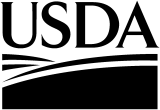 United StatesDepartment of Agriculture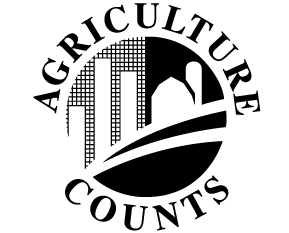 NATIONALAGRICULTURALSTATISTICSSERVICEUSDA/NASSNational Operations Division 9700 Page Avenue, Suite 400St. Louis, MD  63132-1547 Phone:  1-888-424-7828 Fax:  1-855-415-3687email:  nass@nass.usda.gov USDA/NASSNational Operations Division 9700 Page Avenue, Suite 400St. Louis, MD  63132-1547 Phone:  1-888-424-7828 Fax:  1-855-415-3687email:  nass@nass.usda.gov USDA/NASSNational Operations Division 9700 Page Avenue, Suite 400St. Louis, MD  63132-1547 Phone:  1-888-424-7828 Fax:  1-855-415-3687email:  nass@nass.usda.gov USDA/NASSNational Operations Division 9700 Page Avenue, Suite 400St. Louis, MD  63132-1547 Phone:  1-888-424-7828 Fax:  1-855-415-3687email:  nass@nass.usda.gov USDA/NASSNational Operations Division 9700 Page Avenue, Suite 400St. Louis, MD  63132-1547 Phone:  1-888-424-7828 Fax:  1-855-415-3687email:  nass@nass.usda.gov USDA/NASSNational Operations Division 9700 Page Avenue, Suite 400St. Louis, MD  63132-1547 Phone:  1-888-424-7828 Fax:  1-855-415-3687email:  nass@nass.usda.gov USDA/NASSNational Operations Division 9700 Page Avenue, Suite 400St. Louis, MD  63132-1547 Phone:  1-888-424-7828 Fax:  1-855-415-3687email:  nass@nass.usda.gov USDA/NASSNational Operations Division 9700 Page Avenue, Suite 400St. Louis, MD  63132-1547 Phone:  1-888-424-7828 Fax:  1-855-415-3687email:  nass@nass.usda.gov USDA/NASSNational Operations Division 9700 Page Avenue, Suite 400St. Louis, MD  63132-1547 Phone:  1-888-424-7828 Fax:  1-855-415-3687email:  nass@nass.usda.gov Please make corrections to name, address and ZIP Code, if necessaryPlease make corrections to name, address and ZIP Code, if necessaryPlease make corrections to name, address and ZIP Code, if necessaryPlease make corrections to name, address and ZIP Code, if necessaryPlease make corrections to name, address and ZIP Code, if necessaryPlease make corrections to name, address and ZIP Code, if necessaryPlease make corrections to name, address and ZIP Code, if necessaryPlease make corrections to name, address and ZIP Code, if necessaryPlease make corrections to name, address and ZIP Code, if necessaryPlease make corrections to name, address and ZIP Code, if necessaryThe information you provide will be used for statistical purposes only.  In accordance with the Confidential Information Protection provisions of Title V, Subtitle A, Public Law 107-347 and other applicable Federal laws, your responses will be kept confidential and will not be disclosed in identifiable form to anyone other than employees or agents.  By law, every employee and agent has taken an oath and is subject to a jail term, a fine, or both if he or she willfully discloses ANY identifiable information about you or your operation.  Response is voluntary.According to the Paperwork Reduction Act of 1995, an agency may not conduct or sponsor, and a person is not required to respond to, a collection of information unless it displays a valid OMB control number. The valid OMB number is 0535-0093.  The time required to complete this information collection is estimated to average 60 minutes per response, including the time for reviewing instructions, searching existing data sources, gathering and maintaining the data needed, and completing and reviewing the collection of information.  The information you provide will be used for statistical purposes only.  In accordance with the Confidential Information Protection provisions of Title V, Subtitle A, Public Law 107-347 and other applicable Federal laws, your responses will be kept confidential and will not be disclosed in identifiable form to anyone other than employees or agents.  By law, every employee and agent has taken an oath and is subject to a jail term, a fine, or both if he or she willfully discloses ANY identifiable information about you or your operation.  Response is voluntary.According to the Paperwork Reduction Act of 1995, an agency may not conduct or sponsor, and a person is not required to respond to, a collection of information unless it displays a valid OMB control number. The valid OMB number is 0535-0093.  The time required to complete this information collection is estimated to average 60 minutes per response, including the time for reviewing instructions, searching existing data sources, gathering and maintaining the data needed, and completing and reviewing the collection of information.  The information you provide will be used for statistical purposes only.  In accordance with the Confidential Information Protection provisions of Title V, Subtitle A, Public Law 107-347 and other applicable Federal laws, your responses will be kept confidential and will not be disclosed in identifiable form to anyone other than employees or agents.  By law, every employee and agent has taken an oath and is subject to a jail term, a fine, or both if he or she willfully discloses ANY identifiable information about you or your operation.  Response is voluntary.According to the Paperwork Reduction Act of 1995, an agency may not conduct or sponsor, and a person is not required to respond to, a collection of information unless it displays a valid OMB control number. The valid OMB number is 0535-0093.  The time required to complete this information collection is estimated to average 60 minutes per response, including the time for reviewing instructions, searching existing data sources, gathering and maintaining the data needed, and completing and reviewing the collection of information.  The information you provide will be used for statistical purposes only.  In accordance with the Confidential Information Protection provisions of Title V, Subtitle A, Public Law 107-347 and other applicable Federal laws, your responses will be kept confidential and will not be disclosed in identifiable form to anyone other than employees or agents.  By law, every employee and agent has taken an oath and is subject to a jail term, a fine, or both if he or she willfully discloses ANY identifiable information about you or your operation.  Response is voluntary.According to the Paperwork Reduction Act of 1995, an agency may not conduct or sponsor, and a person is not required to respond to, a collection of information unless it displays a valid OMB control number. The valid OMB number is 0535-0093.  The time required to complete this information collection is estimated to average 60 minutes per response, including the time for reviewing instructions, searching existing data sources, gathering and maintaining the data needed, and completing and reviewing the collection of information.  The information you provide will be used for statistical purposes only.  In accordance with the Confidential Information Protection provisions of Title V, Subtitle A, Public Law 107-347 and other applicable Federal laws, your responses will be kept confidential and will not be disclosed in identifiable form to anyone other than employees or agents.  By law, every employee and agent has taken an oath and is subject to a jail term, a fine, or both if he or she willfully discloses ANY identifiable information about you or your operation.  Response is voluntary.According to the Paperwork Reduction Act of 1995, an agency may not conduct or sponsor, and a person is not required to respond to, a collection of information unless it displays a valid OMB control number. The valid OMB number is 0535-0093.  The time required to complete this information collection is estimated to average 60 minutes per response, including the time for reviewing instructions, searching existing data sources, gathering and maintaining the data needed, and completing and reviewing the collection of information.  The information you provide will be used for statistical purposes only.  In accordance with the Confidential Information Protection provisions of Title V, Subtitle A, Public Law 107-347 and other applicable Federal laws, your responses will be kept confidential and will not be disclosed in identifiable form to anyone other than employees or agents.  By law, every employee and agent has taken an oath and is subject to a jail term, a fine, or both if he or she willfully discloses ANY identifiable information about you or your operation.  Response is voluntary.According to the Paperwork Reduction Act of 1995, an agency may not conduct or sponsor, and a person is not required to respond to, a collection of information unless it displays a valid OMB control number. The valid OMB number is 0535-0093.  The time required to complete this information collection is estimated to average 60 minutes per response, including the time for reviewing instructions, searching existing data sources, gathering and maintaining the data needed, and completing and reviewing the collection of information.  The information you provide will be used for statistical purposes only.  In accordance with the Confidential Information Protection provisions of Title V, Subtitle A, Public Law 107-347 and other applicable Federal laws, your responses will be kept confidential and will not be disclosed in identifiable form to anyone other than employees or agents.  By law, every employee and agent has taken an oath and is subject to a jail term, a fine, or both if he or she willfully discloses ANY identifiable information about you or your operation.  Response is voluntary.According to the Paperwork Reduction Act of 1995, an agency may not conduct or sponsor, and a person is not required to respond to, a collection of information unless it displays a valid OMB control number. The valid OMB number is 0535-0093.  The time required to complete this information collection is estimated to average 60 minutes per response, including the time for reviewing instructions, searching existing data sources, gathering and maintaining the data needed, and completing and reviewing the collection of information.  The information you provide will be used for statistical purposes only.  In accordance with the Confidential Information Protection provisions of Title V, Subtitle A, Public Law 107-347 and other applicable Federal laws, your responses will be kept confidential and will not be disclosed in identifiable form to anyone other than employees or agents.  By law, every employee and agent has taken an oath and is subject to a jail term, a fine, or both if he or she willfully discloses ANY identifiable information about you or your operation.  Response is voluntary.According to the Paperwork Reduction Act of 1995, an agency may not conduct or sponsor, and a person is not required to respond to, a collection of information unless it displays a valid OMB control number. The valid OMB number is 0535-0093.  The time required to complete this information collection is estimated to average 60 minutes per response, including the time for reviewing instructions, searching existing data sources, gathering and maintaining the data needed, and completing and reviewing the collection of information.  The information you provide will be used for statistical purposes only.  In accordance with the Confidential Information Protection provisions of Title V, Subtitle A, Public Law 107-347 and other applicable Federal laws, your responses will be kept confidential and will not be disclosed in identifiable form to anyone other than employees or agents.  By law, every employee and agent has taken an oath and is subject to a jail term, a fine, or both if he or she willfully discloses ANY identifiable information about you or your operation.  Response is voluntary.According to the Paperwork Reduction Act of 1995, an agency may not conduct or sponsor, and a person is not required to respond to, a collection of information unless it displays a valid OMB control number. The valid OMB number is 0535-0093.  The time required to complete this information collection is estimated to average 60 minutes per response, including the time for reviewing instructions, searching existing data sources, gathering and maintaining the data needed, and completing and reviewing the collection of information.  The information you provide will be used for statistical purposes only.  In accordance with the Confidential Information Protection provisions of Title V, Subtitle A, Public Law 107-347 and other applicable Federal laws, your responses will be kept confidential and will not be disclosed in identifiable form to anyone other than employees or agents.  By law, every employee and agent has taken an oath and is subject to a jail term, a fine, or both if he or she willfully discloses ANY identifiable information about you or your operation.  Response is voluntary.According to the Paperwork Reduction Act of 1995, an agency may not conduct or sponsor, and a person is not required to respond to, a collection of information unless it displays a valid OMB control number. The valid OMB number is 0535-0093.  The time required to complete this information collection is estimated to average 60 minutes per response, including the time for reviewing instructions, searching existing data sources, gathering and maintaining the data needed, and completing and reviewing the collection of information.  INTRODUCTIONINTRODUCTIONINTRODUCTIONINTRODUCTIONINTRODUCTION1.	During 2018, which of the following Floriculture crops did this operation PRODUCE and SELL?1.	During 2018, which of the following Floriculture crops did this operation PRODUCE and SELL?1.	During 2018, which of the following Floriculture crops did this operation PRODUCE and SELL?1.	During 2018, which of the following Floriculture crops did this operation PRODUCE and SELL?1.	During 2018, which of the following Floriculture crops did this operation PRODUCE and SELL?	0201  	Cut flowers	0201  	Cut flowers0205  	Foliage plants0205  	Foliage plants0205  	Foliage plants	0202  	Potted flowering plants	0202  	Potted flowering plants0206  	Cut cultivated greens0206  	Cut cultivated greens0206  	Cut cultivated greens	0203  	Potted herbaceous perennials	0203  	Potted herbaceous perennials0217  	Propagative floriculture material and unfinished plants0217  	Propagative floriculture material and unfinished plants0217  	Propagative floriculture material and unfinished plants	0204  	Annual bedding/garden plants	0204  	Annual bedding/garden plants0220  	None of the above  (Please complete Sections 10 and 11		starting on page 11 and return by mail.)0220  	None of the above  (Please complete Sections 10 and 11		starting on page 11 and return by mail.)0220  	None of the above  (Please complete Sections 10 and 11		starting on page 11 and return by mail.)2.	Did this operation produce and sell $10,000 or more of these Floriculture crops in 2018?	(Include retail and wholesale sales of crops produced or finished by this operation.)2.	Did this operation produce and sell $10,000 or more of these Floriculture crops in 2018?	(Include retail and wholesale sales of crops produced or finished by this operation.)2.	Did this operation produce and sell $10,000 or more of these Floriculture crops in 2018?	(Include retail and wholesale sales of crops produced or finished by this operation.)2.	Did this operation produce and sell $10,000 or more of these Floriculture crops in 2018?	(Include retail and wholesale sales of crops produced or finished by this operation.)2.	Did this operation produce and sell $10,000 or more of these Floriculture crops in 2018?	(Include retail and wholesale sales of crops produced or finished by this operation.)0003		1  YES – Go to Item 33  NO – Continue3  NO – Continue3  NO – ContinueWill this operation produce and sell $10,000 or more of these Floriculture crops in 2019?Will this operation produce and sell $10,000 or more of these Floriculture crops in 2019?Will this operation produce and sell $10,000 or more of these Floriculture crops in 2019?Will this operation produce and sell $10,000 or more of these Floriculture crops in 2019?0450	       1  YES – Complete Sections 8, 9, and 11						starting on page 9.0450	       1  YES – Complete Sections 8, 9, and 11						starting on page 9.0450	       1  YES – Complete Sections 8, 9, and 11						starting on page 9.	3  NO – Complete Sections 8, 9, and 11				starting on page 9.	3  NO – Complete Sections 8, 9, and 11				starting on page 9.3.	Did this operation produce and sell $100,000 or more of these Floriculture crops in 2018?3.	Did this operation produce and sell $100,000 or more of these Floriculture crops in 2018?3.	Did this operation produce and sell $100,000 or more of these Floriculture crops in 2018?3.	Did this operation produce and sell $100,000 or more of these Floriculture crops in 2018?	  0451	 1 YES – Please review the instructions below and complete all Sections of the questionnaire.	  0451	 1 YES – Please review the instructions below and complete all Sections of the questionnaire.	  0451	 1 YES – Please review the instructions below and complete all Sections of the questionnaire.	  0451	 1 YES – Please review the instructions below and complete all Sections of the questionnaire.	  0451	 1 YES – Please review the instructions below and complete all Sections of the questionnaire.			 3 NO – Complete Sections 8, 9, and 11 starting on page 9.			 3 NO – Complete Sections 8, 9, and 11 starting on page 9.			 3 NO – Complete Sections 8, 9, and 11 starting on page 9.			 3 NO – Complete Sections 8, 9, and 11 starting on page 9.			 3 NO – Complete Sections 8, 9, and 11 starting on page 9.INSTRUCTIONSWhat to Report…1.	All production grown under glass, fiberglass and other rigid plastic, film plastic, shade cloth, natural shade, other shade, or outdoors.2.	The value of sales before deductions for commissions and transportation are made.SECTION 1CUT FLOWERS1.	Did this operation produce and sell any cut flowers during 2018?1.	Did this operation produce and sell any cut flowers during 2018?1.	Did this operation produce and sell any cut flowers during 2018?1.	Did this operation produce and sell any cut flowers during 2018?1.	Did this operation produce and sell any cut flowers during 2018?1.	Did this operation produce and sell any cut flowers during 2018?1.	Did this operation produce and sell any cut flowers during 2018?1.	Did this operation produce and sell any cut flowers during 2018?	 0401  1  YES – Continue		3  NO – Go to SECTION 2	 0401  1  YES – Continue		3  NO – Go to SECTION 2	 0401  1  YES – Continue		3  NO – Go to SECTION 2	 0401  1  YES – Continue		3  NO – Go to SECTION 2	 0401  1  YES – Continue		3  NO – Go to SECTION 2	 0401  1  YES – Continue		3  NO – Go to SECTION 2	 0401  1  YES – Continue		3  NO – Go to SECTION 2	 0401  1  YES – Continue		3  NO – Go to SECTION 2	INCLUDE: – Those for dried flowers.	INCLUDE: – Those for dried flowers.	INCLUDE: – Those for dried flowers.	INCLUDE: – Those for dried flowers.	INCLUDE: – Those for dried flowers.	INCLUDE: – Those for dried flowers.	INCLUDE: – Those for dried flowers.	INCLUDE: – Those for dried flowers.Cut FlowersRetail Sales in 2018Retail Sales in 2018Retail Sales in 2018Retail Sales in 2018Wholesale Sales in 2018Wholesale Sales in 2018Wholesale Sales in 2018Cut FlowersNumber Grown and SoldNumber Grown and SoldNumber Grown and SoldTotal ValueNumber Grown and SoldTotal ValueTotal ValuePompon Chrysanthemums0036003600360715003700380038Pompon ChrysanthemumsBunchesBunchesBunches$Bunches$$DahliaxxxxxxxxxxxxxxxxxxxxxxxxxxxxDahliaBunchesBunchesBunches$Bunches$$Gerbera Daisies0460046004600461046204630463Gerbera DaisiesStemsStemsStems$Stems$$Gladioli0046004600460716004700480048GladioliSpikesSpikesSpikes$Spikes$$Iris0464046404640465046604670467IrisStemsStemsStems$Stems$$Lilies, All(Asiatic, Oriental, Others) 0468046804680469047004710471Lilies, All(Asiatic, Oriental, Others) StemsStemsStems$Stems$$Orchids, All (cut only) 0476047604760477047804790479Orchids, All (cut only) BloomsBloomsBlooms$Blooms$$PeonyxxxxxxxxxxxxxxxxxxxxxxxxxxxxPeonyStemsStemsStems$Stems$$Roses, All (cut only)  (Hybrid Tea, Sweetheart, Spray-types)0480048004800481048204830483Roses, All (cut only)  (Hybrid Tea, Sweetheart, Spray-types)StemsStemsStems$Stems$$SunflowerxxxxxxxxxxxxxxxxxxxxxxxxxxxxSunflowerStemsStemsStems$Stems$$Snapdragons0484048404840485048604870487SnapdragonsSpikesSpikesSpikes$Spikes$$Tulips (cut only) 0488048804880489049004910491Tulips (cut only) StemsStemsStems$Stems$$Percent of Total Quantity Grown and Sold(Cells 0493 + 0494 = 100%)Percent of Total Quantity Grown and Sold(Cells 0493 + 0494 = 100%)Percent of Total Quantity Grown and Sold(Cells 0493 + 0494 = 100%)Percent of Total Quantity Grown and Sold(Cells 0493 + 0494 = 100%)Sales in 2018Sales in 2018Sales in 2018RetailRetailWholesaleWholesaleTotal Value of Retail SalesTotal Value of Retail SalesTotal Value of Wholesale SalesAll Other Cut Flowers*0493049304940494049204920053All Other Cut Flowers*%%%%$$$*A partial list of All Other Cut Flowers includes:  Anthurium, Aster, Carnation (miniature), Chrysanthemum (other), Daffodil/Narcissus, Dried Flowers,Freesia, Ginger, Gypsophila, Heather, Leptospermum, Liatris, Limonium, Protea, Statice, Stephanotis, Stock, and Zinnia.*A partial list of All Other Cut Flowers includes:  Anthurium, Aster, Carnation (miniature), Chrysanthemum (other), Daffodil/Narcissus, Dried Flowers,Freesia, Ginger, Gypsophila, Heather, Leptospermum, Liatris, Limonium, Protea, Statice, Stephanotis, Stock, and Zinnia.*A partial list of All Other Cut Flowers includes:  Anthurium, Aster, Carnation (miniature), Chrysanthemum (other), Daffodil/Narcissus, Dried Flowers,Freesia, Ginger, Gypsophila, Heather, Leptospermum, Liatris, Limonium, Protea, Statice, Stephanotis, Stock, and Zinnia.*A partial list of All Other Cut Flowers includes:  Anthurium, Aster, Carnation (miniature), Chrysanthemum (other), Daffodil/Narcissus, Dried Flowers,Freesia, Ginger, Gypsophila, Heather, Leptospermum, Liatris, Limonium, Protea, Statice, Stephanotis, Stock, and Zinnia.*A partial list of All Other Cut Flowers includes:  Anthurium, Aster, Carnation (miniature), Chrysanthemum (other), Daffodil/Narcissus, Dried Flowers,Freesia, Ginger, Gypsophila, Heather, Leptospermum, Liatris, Limonium, Protea, Statice, Stephanotis, Stock, and Zinnia.*A partial list of All Other Cut Flowers includes:  Anthurium, Aster, Carnation (miniature), Chrysanthemum (other), Daffodil/Narcissus, Dried Flowers,Freesia, Ginger, Gypsophila, Heather, Leptospermum, Liatris, Limonium, Protea, Statice, Stephanotis, Stock, and Zinnia.*A partial list of All Other Cut Flowers includes:  Anthurium, Aster, Carnation (miniature), Chrysanthemum (other), Daffodil/Narcissus, Dried Flowers,Freesia, Ginger, Gypsophila, Heather, Leptospermum, Liatris, Limonium, Protea, Statice, Stephanotis, Stock, and Zinnia.*A partial list of All Other Cut Flowers includes:  Anthurium, Aster, Carnation (miniature), Chrysanthemum (other), Daffodil/Narcissus, Dried Flowers,Freesia, Ginger, Gypsophila, Heather, Leptospermum, Liatris, Limonium, Protea, Statice, Stephanotis, Stock, and Zinnia.SECTION 2POTTED FLOWERING PLANTS FOR INDOOR OR PATIO USE  1.	Did this operation finish and sell any potted flowering plants or potted flowering bulbs for indoor or patio use during 2018?1.	Did this operation finish and sell any potted flowering plants or potted flowering bulbs for indoor or patio use during 2018?1.	Did this operation finish and sell any potted flowering plants or potted flowering bulbs for indoor or patio use during 2018?1.	Did this operation finish and sell any potted flowering plants or potted flowering bulbs for indoor or patio use during 2018?1.	Did this operation finish and sell any potted flowering plants or potted flowering bulbs for indoor or patio use during 2018?1.	Did this operation finish and sell any potted flowering plants or potted flowering bulbs for indoor or patio use during 2018?1.	Did this operation finish and sell any potted flowering plants or potted flowering bulbs for indoor or patio use during 2018?1.	Did this operation finish and sell any potted flowering plants or potted flowering bulbs for indoor or patio use during 2018?0402  1  YES – Continue		3  NO – Go to SECTION 30402  1  YES – Continue		3  NO – Go to SECTION 30402  1  YES – Continue		3  NO – Go to SECTION 30402  1  YES – Continue		3  NO – Go to SECTION 30402  1  YES – Continue		3  NO – Go to SECTION 30402  1  YES – Continue		3  NO – Go to SECTION 30402  1  YES – Continue		3  NO – Go to SECTION 3EXCLUDE:	– Plants intended for landscape use.			– Finished plants purchased from others and resold.			– Sales as bulbs.			– Hardy/garden mums to be reported in Section 3.			– Bedding plants, geraniums, potted blooming annuals, or flowering hanging baskets to be reported in Section 4.			– Caladium to be reported in Section 4.EXCLUDE:	– Plants intended for landscape use.			– Finished plants purchased from others and resold.			– Sales as bulbs.			– Hardy/garden mums to be reported in Section 3.			– Bedding plants, geraniums, potted blooming annuals, or flowering hanging baskets to be reported in Section 4.			– Caladium to be reported in Section 4.EXCLUDE:	– Plants intended for landscape use.			– Finished plants purchased from others and resold.			– Sales as bulbs.			– Hardy/garden mums to be reported in Section 3.			– Bedding plants, geraniums, potted blooming annuals, or flowering hanging baskets to be reported in Section 4.			– Caladium to be reported in Section 4.EXCLUDE:	– Plants intended for landscape use.			– Finished plants purchased from others and resold.			– Sales as bulbs.			– Hardy/garden mums to be reported in Section 3.			– Bedding plants, geraniums, potted blooming annuals, or flowering hanging baskets to be reported in Section 4.			– Caladium to be reported in Section 4.EXCLUDE:	– Plants intended for landscape use.			– Finished plants purchased from others and resold.			– Sales as bulbs.			– Hardy/garden mums to be reported in Section 3.			– Bedding plants, geraniums, potted blooming annuals, or flowering hanging baskets to be reported in Section 4.			– Caladium to be reported in Section 4.EXCLUDE:	– Plants intended for landscape use.			– Finished plants purchased from others and resold.			– Sales as bulbs.			– Hardy/garden mums to be reported in Section 3.			– Bedding plants, geraniums, potted blooming annuals, or flowering hanging baskets to be reported in Section 4.			– Caladium to be reported in Section 4.EXCLUDE:	– Plants intended for landscape use.			– Finished plants purchased from others and resold.			– Sales as bulbs.			– Hardy/garden mums to be reported in Section 3.			– Bedding plants, geraniums, potted blooming annuals, or flowering hanging baskets to be reported in Section 4.			– Caladium to be reported in Section 4.Potted Flowering PlantsPotted Flowering PlantsType ofContainerType ofContainerRetail Sales in 2018Retail Sales in 2018Wholesale Sales in 2018Wholesale Sales in 2018Potted Flowering PlantsPotted Flowering PlantsType ofContainerType ofContainerNumber SoldTotal ValueNumber SoldTotal ValueChrysanthemums, florist(Exclude hardy/gardenmums to be reported inSection 3.)Chrysanthemums, florist(Exclude hardy/gardenmums to be reported inSection 3.)Pots less than 5”Pots less than 5”0063072200650067Chrysanthemums, florist(Exclude hardy/gardenmums to be reported inSection 3.)Chrysanthemums, florist(Exclude hardy/gardenmums to be reported inSection 3.)$$Chrysanthemums, florist(Exclude hardy/gardenmums to be reported inSection 3.)Chrysanthemums, florist(Exclude hardy/gardenmums to be reported inSection 3.)Pots 5” or morePots 5” or more0064072300660236Chrysanthemums, florist(Exclude hardy/gardenmums to be reported inSection 3.)Chrysanthemums, florist(Exclude hardy/gardenmums to be reported inSection 3.)$$Lilies, EasterLilies, EasterPots less than 5”Pots less than 5”0077073000790081Lilies, EasterLilies, Easter$$Lilies, EasterLilies, EasterPots 5” or morePots 5” or more0078073100800238Lilies, EasterLilies, Easter$$Orchids, All (potted)Orchids, All (potted)Pots less than 5”Pots less than 5”0701073207030705Orchids, All (potted)Orchids, All (potted)$$Orchids, All (potted)Orchids, All (potted)Pots 5” or morePots 5” or more0702073307040706Orchids, All (potted)Orchids, All (potted)$$PoinsettiasPoinsettiasPots less than 5”Pots less than 5”0091073400930095PoinsettiasPoinsettias$$PoinsettiasPoinsettiasPots 5” or morePots 5” or more0092073500940240PoinsettiasPoinsettias$$Roses, florist (potted)Roses, florist (potted)Pots less than 5”Pots less than 5”0561056205630564Roses, florist (potted)Roses, florist (potted)$$Roses, florist (potted)Roses, florist (potted)Pots 5” or morePots 5” or more0565056605670568Roses, florist (potted)Roses, florist (potted)$$Spring Flowering Bulbs (Plants grown from bulbsincluding Tulips, Hyacinths, Daffodils/Narcissus, Other Lilies, etc.)Spring Flowering Bulbs (Plants grown from bulbsincluding Tulips, Hyacinths, Daffodils/Narcissus, Other Lilies, etc.)Pots less than 5”05690569057005710572Spring Flowering Bulbs (Plants grown from bulbsincluding Tulips, Hyacinths, Daffodils/Narcissus, Other Lilies, etc.)Spring Flowering Bulbs (Plants grown from bulbsincluding Tulips, Hyacinths, Daffodils/Narcissus, Other Lilies, etc.)$$Spring Flowering Bulbs (Plants grown from bulbsincluding Tulips, Hyacinths, Daffodils/Narcissus, Other Lilies, etc.)Spring Flowering Bulbs (Plants grown from bulbsincluding Tulips, Hyacinths, Daffodils/Narcissus, Other Lilies, etc.)Pots 5” or more05730573057405750576Spring Flowering Bulbs (Plants grown from bulbsincluding Tulips, Hyacinths, Daffodils/Narcissus, Other Lilies, etc.)Spring Flowering Bulbs (Plants grown from bulbsincluding Tulips, Hyacinths, Daffodils/Narcissus, Other Lilies, etc.)$$All Other Potted Flowering Plants*(Exclude potted blooming annuals to be reported in Section 4.)All Other Potted Flowering Plants*(Exclude potted blooming annuals to be reported in Section 4.)Pots less than 5”00830083073600850102All Other Potted Flowering Plants*(Exclude potted blooming annuals to be reported in Section 4.)All Other Potted Flowering Plants*(Exclude potted blooming annuals to be reported in Section 4.)$$All Other Potted Flowering Plants*(Exclude potted blooming annuals to be reported in Section 4.)All Other Potted Flowering Plants*(Exclude potted blooming annuals to be reported in Section 4.)Pots 5” or more00840084073701010241All Other Potted Flowering Plants*(Exclude potted blooming annuals to be reported in Section 4.)All Other Potted Flowering Plants*(Exclude potted blooming annuals to be reported in Section 4.)$$*A partial list of All Other Potted Flowering Plants includes:  Anthurium (potted), Begonia, Carnations (potted), Christmas cherry, Christmas pepper, Cyclamen, Exacum, Gardenia, Gloxinia, Hibiscus (potted), Hydrangea, Kalanchoe, Primula, Regal Pelargonium, and Zygocactus.*A partial list of All Other Potted Flowering Plants includes:  Anthurium (potted), Begonia, Carnations (potted), Christmas cherry, Christmas pepper, Cyclamen, Exacum, Gardenia, Gloxinia, Hibiscus (potted), Hydrangea, Kalanchoe, Primula, Regal Pelargonium, and Zygocactus.*A partial list of All Other Potted Flowering Plants includes:  Anthurium (potted), Begonia, Carnations (potted), Christmas cherry, Christmas pepper, Cyclamen, Exacum, Gardenia, Gloxinia, Hibiscus (potted), Hydrangea, Kalanchoe, Primula, Regal Pelargonium, and Zygocactus.*A partial list of All Other Potted Flowering Plants includes:  Anthurium (potted), Begonia, Carnations (potted), Christmas cherry, Christmas pepper, Cyclamen, Exacum, Gardenia, Gloxinia, Hibiscus (potted), Hydrangea, Kalanchoe, Primula, Regal Pelargonium, and Zygocactus.*A partial list of All Other Potted Flowering Plants includes:  Anthurium (potted), Begonia, Carnations (potted), Christmas cherry, Christmas pepper, Cyclamen, Exacum, Gardenia, Gloxinia, Hibiscus (potted), Hydrangea, Kalanchoe, Primula, Regal Pelargonium, and Zygocactus.*A partial list of All Other Potted Flowering Plants includes:  Anthurium (potted), Begonia, Carnations (potted), Christmas cherry, Christmas pepper, Cyclamen, Exacum, Gardenia, Gloxinia, Hibiscus (potted), Hydrangea, Kalanchoe, Primula, Regal Pelargonium, and Zygocactus.*A partial list of All Other Potted Flowering Plants includes:  Anthurium (potted), Begonia, Carnations (potted), Christmas cherry, Christmas pepper, Cyclamen, Exacum, Gardenia, Gloxinia, Hibiscus (potted), Hydrangea, Kalanchoe, Primula, Regal Pelargonium, and Zygocactus.*A partial list of All Other Potted Flowering Plants includes:  Anthurium (potted), Begonia, Carnations (potted), Christmas cherry, Christmas pepper, Cyclamen, Exacum, Gardenia, Gloxinia, Hibiscus (potted), Hydrangea, Kalanchoe, Primula, Regal Pelargonium, and Zygocactus.SECTION 3POTTED HERBACEOUS PERENNIALS1.	Did this operation finish and sell any potted hardy/garden Chrysanthemums, Hostas, or Other Potted Herbaceous perennials during 2018?1.	Did this operation finish and sell any potted hardy/garden Chrysanthemums, Hostas, or Other Potted Herbaceous perennials during 2018?1.	Did this operation finish and sell any potted hardy/garden Chrysanthemums, Hostas, or Other Potted Herbaceous perennials during 2018?1.	Did this operation finish and sell any potted hardy/garden Chrysanthemums, Hostas, or Other Potted Herbaceous perennials during 2018?1.	Did this operation finish and sell any potted hardy/garden Chrysanthemums, Hostas, or Other Potted Herbaceous perennials during 2018?1.	Did this operation finish and sell any potted hardy/garden Chrysanthemums, Hostas, or Other Potted Herbaceous perennials during 2018?1.	Did this operation finish and sell any potted hardy/garden Chrysanthemums, Hostas, or Other Potted Herbaceous perennials during 2018?1.	Did this operation finish and sell any potted hardy/garden Chrysanthemums, Hostas, or Other Potted Herbaceous perennials during 2018?0403  1  YES – Continue 	3  NO – Go to SECTION 40403  1  YES – Continue 	3  NO – Go to SECTION 40403  1  YES – Continue 	3  NO – Go to SECTION 40403  1  YES – Continue 	3  NO – Go to SECTION 40403  1  YES – Continue 	3  NO – Go to SECTION 40403  1  YES – Continue 	3  NO – Go to SECTION 40403  1  YES – Continue 	3  NO – Go to SECTION 4INCLUDE:	– Field and container grown plants.EXCLUDE:	– Cuttings, liners, plug seedlings, bare root herbaceous perennials, prefinished plants or tissue cultured 			   plantlets to be reported in Section 7.INCLUDE:	– Field and container grown plants.EXCLUDE:	– Cuttings, liners, plug seedlings, bare root herbaceous perennials, prefinished plants or tissue cultured 			   plantlets to be reported in Section 7.INCLUDE:	– Field and container grown plants.EXCLUDE:	– Cuttings, liners, plug seedlings, bare root herbaceous perennials, prefinished plants or tissue cultured 			   plantlets to be reported in Section 7.INCLUDE:	– Field and container grown plants.EXCLUDE:	– Cuttings, liners, plug seedlings, bare root herbaceous perennials, prefinished plants or tissue cultured 			   plantlets to be reported in Section 7.INCLUDE:	– Field and container grown plants.EXCLUDE:	– Cuttings, liners, plug seedlings, bare root herbaceous perennials, prefinished plants or tissue cultured 			   plantlets to be reported in Section 7.INCLUDE:	– Field and container grown plants.EXCLUDE:	– Cuttings, liners, plug seedlings, bare root herbaceous perennials, prefinished plants or tissue cultured 			   plantlets to be reported in Section 7.INCLUDE:	– Field and container grown plants.EXCLUDE:	– Cuttings, liners, plug seedlings, bare root herbaceous perennials, prefinished plants or tissue cultured 			   plantlets to be reported in Section 7.PottedHerbaceousPerennialsPottedHerbaceousPerennialsType ofContainerRetail Sales in2018Retail Sales in2018Retail Sales in2018Wholesale Sales in2018Wholesale Sales in2018PottedHerbaceousPerennialsPottedHerbaceousPerennialsType ofContainerNumber SoldTotal ValueTotal ValueNumber SoldTotal ValueChrysanthemums, hardy/gardenChrysanthemums, hardy/gardenPots less than 5”080008000801$08020803$Chrysanthemums, hardy/gardenChrysanthemums, hardy/gardenPots 5” or more080408040805$08060807$HostasHostasLess than 1 gal.080808080809$08100811$HostasHostas1 gal. up to 2 gal.081208120813$08140815$HostasHostas2 gal. or larger081608160817$08180819$DaylilyDaylilyLess than 1 gal.xxxxxxxxxxxx$xxxxxxxx$DaylilyDaylily1 gal. up to 2 gal.xxxxxxxxxxxx$xxxxxxxx$DaylilyDaylily2 gal. or largerxxxxxxxxxxxx$xxxxxxxx$Ferns (Hardy/Garden)Ferns (Hardy/Garden)Less than 1 gal.xxxxxxxxxxxx$xxxxxxxx$Ferns (Hardy/Garden)Ferns (Hardy/Garden)1 gal. up to 2 gal.xxxxxxxxxxxx$xxxxxxxx$Ferns (Hardy/Garden)Ferns (Hardy/Garden)2 gal. or largerxxxxxxxxxxxx$xxxxxxxx$PeonyPeonyLess than 1 gal.xxxxxxxxxxxx$xxxxxxxx$PeonyPeony1 gal. up to 2 gal.xxxxxxxxxxxx$xxxxxxxx$PeonyPeony2 gal. or largerxxxxxxxxxxxx$xxxxxxxx$All Other Potted Herbaceous Perennials*All Other Potted Herbaceous Perennials*Less than 1 gal.083208320833$08340835$All Other Potted Herbaceous Perennials*All Other Potted Herbaceous Perennials*1 gal. up to 2 gal.083608360837$08380839$All Other Potted Herbaceous Perennials*All Other Potted Herbaceous Perennials*2 gal. or larger084008400841$08420843$* A partial list of All Other Potted Herbaceous Perennials includes:  Astilbe, Bleeding heart, Columbine, Coral bell, Coreopsis, Dianthus, Iris, Phlox, Purple coneflower, Rudbeckia, Salvia (perennial), Sedum, and Veronica.* A partial list of All Other Potted Herbaceous Perennials includes:  Astilbe, Bleeding heart, Columbine, Coral bell, Coreopsis, Dianthus, Iris, Phlox, Purple coneflower, Rudbeckia, Salvia (perennial), Sedum, and Veronica.* A partial list of All Other Potted Herbaceous Perennials includes:  Astilbe, Bleeding heart, Columbine, Coral bell, Coreopsis, Dianthus, Iris, Phlox, Purple coneflower, Rudbeckia, Salvia (perennial), Sedum, and Veronica.* A partial list of All Other Potted Herbaceous Perennials includes:  Astilbe, Bleeding heart, Columbine, Coral bell, Coreopsis, Dianthus, Iris, Phlox, Purple coneflower, Rudbeckia, Salvia (perennial), Sedum, and Veronica.* A partial list of All Other Potted Herbaceous Perennials includes:  Astilbe, Bleeding heart, Columbine, Coral bell, Coreopsis, Dianthus, Iris, Phlox, Purple coneflower, Rudbeckia, Salvia (perennial), Sedum, and Veronica.* A partial list of All Other Potted Herbaceous Perennials includes:  Astilbe, Bleeding heart, Columbine, Coral bell, Coreopsis, Dianthus, Iris, Phlox, Purple coneflower, Rudbeckia, Salvia (perennial), Sedum, and Veronica.* A partial list of All Other Potted Herbaceous Perennials includes:  Astilbe, Bleeding heart, Columbine, Coral bell, Coreopsis, Dianthus, Iris, Phlox, Purple coneflower, Rudbeckia, Salvia (perennial), Sedum, and Veronica.* A partial list of All Other Potted Herbaceous Perennials includes:  Astilbe, Bleeding heart, Columbine, Coral bell, Coreopsis, Dianthus, Iris, Phlox, Purple coneflower, Rudbeckia, Salvia (perennial), Sedum, and Veronica.SECTION 4ANNUAL BEDDING/GARDEN PLANTS 1.	Did this operation finish and sell any annual bedding/garden plants during 2018?1.	Did this operation finish and sell any annual bedding/garden plants during 2018?1.	Did this operation finish and sell any annual bedding/garden plants during 2018?1.	Did this operation finish and sell any annual bedding/garden plants during 2018?1.	Did this operation finish and sell any annual bedding/garden plants during 2018?1.	Did this operation finish and sell any annual bedding/garden plants during 2018?1.	Did this operation finish and sell any annual bedding/garden plants during 2018?1.	Did this operation finish and sell any annual bedding/garden plants during 2018?1.	Did this operation finish and sell any annual bedding/garden plants during 2018?1.	Did this operation finish and sell any annual bedding/garden plants during 2018?1.	Did this operation finish and sell any annual bedding/garden plants during 2018?	 0404  1  YES – Continue		3  NO – Go to SECTION 5	 0404  1  YES – Continue		3  NO – Go to SECTION 5	 0404  1  YES – Continue		3  NO – Go to SECTION 5	 0404  1  YES – Continue		3  NO – Go to SECTION 5	 0404  1  YES – Continue		3  NO – Go to SECTION 5	 0404  1  YES – Continue		3  NO – Go to SECTION 5	 0404  1  YES – Continue		3  NO – Go to SECTION 5	 0404  1  YES – Continue		3  NO – Go to SECTION 5	 0404  1  YES – Continue		3  NO – Go to SECTION 5	 0404  1  YES – Continue		3  NO – Go to SECTION 5	 0404  1  YES – Continue		3  NO – Go to SECTION 5	INCLUDE:	– Annual bedding/garden plants finished and sold by this operation not used in commercial vegetable and 				   strawberry production.	EXCLUDE: 	– Finished bedding/garden plants purchased from others and resold.				– Transplants used in commercial vegetable and strawberry production.				– Foliage plants to be reported in Section 5.				– Plugs and propagative material to be reported in Section 7.				– Prefinished plants sold to others for finishing to be reported in Section 7.	INCLUDE:	– Annual bedding/garden plants finished and sold by this operation not used in commercial vegetable and 				   strawberry production.	EXCLUDE: 	– Finished bedding/garden plants purchased from others and resold.				– Transplants used in commercial vegetable and strawberry production.				– Foliage plants to be reported in Section 5.				– Plugs and propagative material to be reported in Section 7.				– Prefinished plants sold to others for finishing to be reported in Section 7.	INCLUDE:	– Annual bedding/garden plants finished and sold by this operation not used in commercial vegetable and 				   strawberry production.	EXCLUDE: 	– Finished bedding/garden plants purchased from others and resold.				– Transplants used in commercial vegetable and strawberry production.				– Foliage plants to be reported in Section 5.				– Plugs and propagative material to be reported in Section 7.				– Prefinished plants sold to others for finishing to be reported in Section 7.	INCLUDE:	– Annual bedding/garden plants finished and sold by this operation not used in commercial vegetable and 				   strawberry production.	EXCLUDE: 	– Finished bedding/garden plants purchased from others and resold.				– Transplants used in commercial vegetable and strawberry production.				– Foliage plants to be reported in Section 5.				– Plugs and propagative material to be reported in Section 7.				– Prefinished plants sold to others for finishing to be reported in Section 7.	INCLUDE:	– Annual bedding/garden plants finished and sold by this operation not used in commercial vegetable and 				   strawberry production.	EXCLUDE: 	– Finished bedding/garden plants purchased from others and resold.				– Transplants used in commercial vegetable and strawberry production.				– Foliage plants to be reported in Section 5.				– Plugs and propagative material to be reported in Section 7.				– Prefinished plants sold to others for finishing to be reported in Section 7.	INCLUDE:	– Annual bedding/garden plants finished and sold by this operation not used in commercial vegetable and 				   strawberry production.	EXCLUDE: 	– Finished bedding/garden plants purchased from others and resold.				– Transplants used in commercial vegetable and strawberry production.				– Foliage plants to be reported in Section 5.				– Plugs and propagative material to be reported in Section 7.				– Prefinished plants sold to others for finishing to be reported in Section 7.	INCLUDE:	– Annual bedding/garden plants finished and sold by this operation not used in commercial vegetable and 				   strawberry production.	EXCLUDE: 	– Finished bedding/garden plants purchased from others and resold.				– Transplants used in commercial vegetable and strawberry production.				– Foliage plants to be reported in Section 5.				– Plugs and propagative material to be reported in Section 7.				– Prefinished plants sold to others for finishing to be reported in Section 7.	INCLUDE:	– Annual bedding/garden plants finished and sold by this operation not used in commercial vegetable and 				   strawberry production.	EXCLUDE: 	– Finished bedding/garden plants purchased from others and resold.				– Transplants used in commercial vegetable and strawberry production.				– Foliage plants to be reported in Section 5.				– Plugs and propagative material to be reported in Section 7.				– Prefinished plants sold to others for finishing to be reported in Section 7.	INCLUDE:	– Annual bedding/garden plants finished and sold by this operation not used in commercial vegetable and 				   strawberry production.	EXCLUDE: 	– Finished bedding/garden plants purchased from others and resold.				– Transplants used in commercial vegetable and strawberry production.				– Foliage plants to be reported in Section 5.				– Plugs and propagative material to be reported in Section 7.				– Prefinished plants sold to others for finishing to be reported in Section 7.	INCLUDE:	– Annual bedding/garden plants finished and sold by this operation not used in commercial vegetable and 				   strawberry production.	EXCLUDE: 	– Finished bedding/garden plants purchased from others and resold.				– Transplants used in commercial vegetable and strawberry production.				– Foliage plants to be reported in Section 5.				– Plugs and propagative material to be reported in Section 7.				– Prefinished plants sold to others for finishing to be reported in Section 7.	INCLUDE:	– Annual bedding/garden plants finished and sold by this operation not used in commercial vegetable and 				   strawberry production.	EXCLUDE: 	– Finished bedding/garden plants purchased from others and resold.				– Transplants used in commercial vegetable and strawberry production.				– Foliage plants to be reported in Section 5.				– Plugs and propagative material to be reported in Section 7.				– Prefinished plants sold to others for finishing to be reported in Section 7.2.	Report flat size used if NOT 10” x 20” to 11” x 22”2.	Report flat size used if NOT 10” x 20” to 11” x 22”2.	Report flat size used if NOT 10” x 20” to 11” x 22”0880____ ____•___ ___  0880____ ____•___ ___  inches  Xinches  X0881____ ____•___ ___0881____ ____•___ ___inchesREPORT : – FLATS when using a common insert (for example:  606, 1204, 1206, 1801, 1803, etc.)			 – POTS if produced as separate units, including pots produced in shuttle trays, carrier flats, or flats of individual pots.				 – POTS containers of annuals and mixed annuals such as color bowls, strawberry jars, or combination planters. REPORT : – FLATS when using a common insert (for example:  606, 1204, 1206, 1801, 1803, etc.)			 – POTS if produced as separate units, including pots produced in shuttle trays, carrier flats, or flats of individual pots.				 – POTS containers of annuals and mixed annuals such as color bowls, strawberry jars, or combination planters. REPORT : – FLATS when using a common insert (for example:  606, 1204, 1206, 1801, 1803, etc.)			 – POTS if produced as separate units, including pots produced in shuttle trays, carrier flats, or flats of individual pots.				 – POTS containers of annuals and mixed annuals such as color bowls, strawberry jars, or combination planters. REPORT : – FLATS when using a common insert (for example:  606, 1204, 1206, 1801, 1803, etc.)			 – POTS if produced as separate units, including pots produced in shuttle trays, carrier flats, or flats of individual pots.				 – POTS containers of annuals and mixed annuals such as color bowls, strawberry jars, or combination planters. REPORT : – FLATS when using a common insert (for example:  606, 1204, 1206, 1801, 1803, etc.)			 – POTS if produced as separate units, including pots produced in shuttle trays, carrier flats, or flats of individual pots.				 – POTS containers of annuals and mixed annuals such as color bowls, strawberry jars, or combination planters. REPORT : – FLATS when using a common insert (for example:  606, 1204, 1206, 1801, 1803, etc.)			 – POTS if produced as separate units, including pots produced in shuttle trays, carrier flats, or flats of individual pots.				 – POTS containers of annuals and mixed annuals such as color bowls, strawberry jars, or combination planters. REPORT : – FLATS when using a common insert (for example:  606, 1204, 1206, 1801, 1803, etc.)			 – POTS if produced as separate units, including pots produced in shuttle trays, carrier flats, or flats of individual pots.				 – POTS containers of annuals and mixed annuals such as color bowls, strawberry jars, or combination planters. REPORT : – FLATS when using a common insert (for example:  606, 1204, 1206, 1801, 1803, etc.)			 – POTS if produced as separate units, including pots produced in shuttle trays, carrier flats, or flats of individual pots.				 – POTS containers of annuals and mixed annuals such as color bowls, strawberry jars, or combination planters. REPORT : – FLATS when using a common insert (for example:  606, 1204, 1206, 1801, 1803, etc.)			 – POTS if produced as separate units, including pots produced in shuttle trays, carrier flats, or flats of individual pots.				 – POTS containers of annuals and mixed annuals such as color bowls, strawberry jars, or combination planters. REPORT : – FLATS when using a common insert (for example:  606, 1204, 1206, 1801, 1803, etc.)			 – POTS if produced as separate units, including pots produced in shuttle trays, carrier flats, or flats of individual pots.				 – POTS containers of annuals and mixed annuals such as color bowls, strawberry jars, or combination planters. REPORT : – FLATS when using a common insert (for example:  606, 1204, 1206, 1801, 1803, etc.)			 – POTS if produced as separate units, including pots produced in shuttle trays, carrier flats, or flats of individual pots.				 – POTS containers of annuals and mixed annuals such as color bowls, strawberry jars, or combination planters. AnnualBedding/Garden PlantsType ofContainerRetail Sales in 2018Retail Sales in 2018Retail Sales in 2018Retail Sales in 2018Wholesale Sales in 2018Wholesale Sales in 2018Wholesale Sales in 2018Wholesale Sales in 2018Wholesale Sales in 2018AnnualBedding/Garden PlantsType ofContainerNumber SoldNumber SoldTotal ValueTotal ValueNumber SoldNumber SoldTotal ValueTotal ValueTotal ValueBegoniasFlats057705770578$0578$057905790580$0580$0580$BegoniasPots less than 5”058105810582$0582$058305830584$0584$0584$BegoniasPots 5” or more058505850586$0586$058705870588$0588$0588$BegoniasHanging baskets058905890590$0590$059105910592$0592$0592$Geraniumsfrom vegetative cuttingsFlats091009100911$0911$091209120913$0913$0913$Geraniumsfrom vegetative cuttingsPots less than 5”014001400762$0762$014201420144$0144$0144$Geraniumsfrom vegetative cuttingsPots 5” or more014101410763$0763$014301430243$0243$0243$Geraniumsfrom vegetative cuttingsHanging baskets091409140915$0915$091609160917$0917$0917$ImpatiensFlats063706370741$0741$063806380639$0639$0639$ImpatiensPots less than 5”068006800766$0766$068206820684$0684$0684$ImpatiensPots 5” or more068106810767$0767$068306830685$0685$0685$ImpatiensHanging baskets065906590747$0747$066006600661$0661$0661$Impatiens, otherFlats063206320742$0742$063306330634$0634$0634$Impatiens, otherPots less than 5”067206720768$0768$067406740676$0676$0676$Impatiens, otherPots 5” or more067306730769$0769$067506750677$0677$0677$Impatiens, otherHanging baskets065506550748$0748$065606560657$0657$0657$1	SECTION 4ANNUAL BEDDING/GARDEN PLANTS (continued) AnnualBedding/Garden PlantsType ofContainerRetail sales in 2018Retail sales in 2018Wholesale Sales in 2018Wholesale Sales in 2018AnnualBedding/Garden PlantsType ofContainerNumber SoldTotal ValueNumber SoldTotal ValueMarigoldsFlats08520853$08540855$MarigoldsPots less than 5”08560857$08580859$MarigoldsPots 5” or more08600861$08620863$MarigoldsHanging baskets08640865$08660867$Pansies/ViolasFlats08680869$08700871$Pansies/ViolasPots less than 5”08720873$08740875$Pansies/ViolasPots 5” or more08760877$08780879$Pansies/ViolasHanging baskets08840885$08860887$PetuniasFlats06420743$06430644$PetuniasPots less than 5”06880770$06900692$PetuniasPots 5” or more06890771$06910693$PetuniasHanging baskets06630749$06640665$All OtherFlowering andFoliar Plants1/Flats01230744$01240125$All OtherFlowering andFoliar Plants1/Pots less than 5”01540772$01560158$All OtherFlowering andFoliar Plants1/Pots 5” or more01550773$01570245$All OtherFlowering andFoliar Plants1/Hanging baskets01040750$01050106$Vegetable Type BeddingPlants for home use 2/(Exclude transplants for commercial production)Flats01280745$01290130$Vegetable Type BeddingPlants for home use 2/(Exclude transplants for commercial production)Pots less than 5”01610774$01630165$Vegetable Type BeddingPlants for home use 2/(Exclude transplants for commercial production)Pots 5” or more01620775$01640246$1/  A partial list of All Other Flowering/Foliar Plants includes:  Ageratum, Alyssum (sweet), Caladium, Celosia, Coleus, Combination planter/color bowl, Dusty Miller, Fuchsia, Gazania, Nicotiana, Portulaca, Salvia (annual), Snapdragon, Verbena, Vinca, and Zinnia.2/  Vegetable Type Bedding Plants include:  Broccoli, Cabbage, Cauliflower, Other Crucifers, Herbs (culinary), Pepper (sweet & hot), Tomato and others.1/  A partial list of All Other Flowering/Foliar Plants includes:  Ageratum, Alyssum (sweet), Caladium, Celosia, Coleus, Combination planter/color bowl, Dusty Miller, Fuchsia, Gazania, Nicotiana, Portulaca, Salvia (annual), Snapdragon, Verbena, Vinca, and Zinnia.2/  Vegetable Type Bedding Plants include:  Broccoli, Cabbage, Cauliflower, Other Crucifers, Herbs (culinary), Pepper (sweet & hot), Tomato and others.1/  A partial list of All Other Flowering/Foliar Plants includes:  Ageratum, Alyssum (sweet), Caladium, Celosia, Coleus, Combination planter/color bowl, Dusty Miller, Fuchsia, Gazania, Nicotiana, Portulaca, Salvia (annual), Snapdragon, Verbena, Vinca, and Zinnia.2/  Vegetable Type Bedding Plants include:  Broccoli, Cabbage, Cauliflower, Other Crucifers, Herbs (culinary), Pepper (sweet & hot), Tomato and others.1/  A partial list of All Other Flowering/Foliar Plants includes:  Ageratum, Alyssum (sweet), Caladium, Celosia, Coleus, Combination planter/color bowl, Dusty Miller, Fuchsia, Gazania, Nicotiana, Portulaca, Salvia (annual), Snapdragon, Verbena, Vinca, and Zinnia.2/  Vegetable Type Bedding Plants include:  Broccoli, Cabbage, Cauliflower, Other Crucifers, Herbs (culinary), Pepper (sweet & hot), Tomato and others.1/  A partial list of All Other Flowering/Foliar Plants includes:  Ageratum, Alyssum (sweet), Caladium, Celosia, Coleus, Combination planter/color bowl, Dusty Miller, Fuchsia, Gazania, Nicotiana, Portulaca, Salvia (annual), Snapdragon, Verbena, Vinca, and Zinnia.2/  Vegetable Type Bedding Plants include:  Broccoli, Cabbage, Cauliflower, Other Crucifers, Herbs (culinary), Pepper (sweet & hot), Tomato and others.1/  A partial list of All Other Flowering/Foliar Plants includes:  Ageratum, Alyssum (sweet), Caladium, Celosia, Coleus, Combination planter/color bowl, Dusty Miller, Fuchsia, Gazania, Nicotiana, Portulaca, Salvia (annual), Snapdragon, Verbena, Vinca, and Zinnia.2/  Vegetable Type Bedding Plants include:  Broccoli, Cabbage, Cauliflower, Other Crucifers, Herbs (culinary), Pepper (sweet & hot), Tomato and others.SECTION 5FOLIAGE PLANTS FOR INDOOR OR PATIO USE (Pots and Baskets) 1.	Did this operation finish and sell any potted foliage plants or foliage hanging baskets for indoor or patio use during 2018?1.	Did this operation finish and sell any potted foliage plants or foliage hanging baskets for indoor or patio use during 2018?1.	Did this operation finish and sell any potted foliage plants or foliage hanging baskets for indoor or patio use during 2018?1.	Did this operation finish and sell any potted foliage plants or foliage hanging baskets for indoor or patio use during 2018?1.	Did this operation finish and sell any potted foliage plants or foliage hanging baskets for indoor or patio use during 2018?1.	Did this operation finish and sell any potted foliage plants or foliage hanging baskets for indoor or patio use during 2018?	 0405  1  YES – Continue		3  NO – Go to SECTION 6	 0405  1  YES – Continue		3  NO – Go to SECTION 6	 0405  1  YES – Continue		3  NO – Go to SECTION 6	 0405  1  YES – Continue		3  NO – Go to SECTION 6	 0405  1  YES – Continue		3  NO – Go to SECTION 6	 0405  1  YES – Continue		3  NO – Go to SECTION 6INCLUDE:	– Only those plants FINISHED for indoor or patio use and not intended for landscape use.			– Plants that have flowers which are secondary compared with foliage features.			– Ivy, cacti, ferns, palms, and succulents, etc., as well as indoor/patio shrubs, trees and			   vines FINISHED by you.EXCLUDE:	– UNFINISHED plants sold to others for further “growing on” to be reported in Section 7.INCLUDE:	– Only those plants FINISHED for indoor or patio use and not intended for landscape use.			– Plants that have flowers which are secondary compared with foliage features.			– Ivy, cacti, ferns, palms, and succulents, etc., as well as indoor/patio shrubs, trees and			   vines FINISHED by you.EXCLUDE:	– UNFINISHED plants sold to others for further “growing on” to be reported in Section 7.INCLUDE:	– Only those plants FINISHED for indoor or patio use and not intended for landscape use.			– Plants that have flowers which are secondary compared with foliage features.			– Ivy, cacti, ferns, palms, and succulents, etc., as well as indoor/patio shrubs, trees and			   vines FINISHED by you.EXCLUDE:	– UNFINISHED plants sold to others for further “growing on” to be reported in Section 7.INCLUDE:	– Only those plants FINISHED for indoor or patio use and not intended for landscape use.			– Plants that have flowers which are secondary compared with foliage features.			– Ivy, cacti, ferns, palms, and succulents, etc., as well as indoor/patio shrubs, trees and			   vines FINISHED by you.EXCLUDE:	– UNFINISHED plants sold to others for further “growing on” to be reported in Section 7.INCLUDE:	– Only those plants FINISHED for indoor or patio use and not intended for landscape use.			– Plants that have flowers which are secondary compared with foliage features.			– Ivy, cacti, ferns, palms, and succulents, etc., as well as indoor/patio shrubs, trees and			   vines FINISHED by you.EXCLUDE:	– UNFINISHED plants sold to others for further “growing on” to be reported in Section 7.Foliage Plants*Foliage Plants*Retail Sales in 2018Retail Sales in 2018Wholesale Sales in 2018Wholesale Sales in 2018Foliage Plants*Foliage Plants*Number Grown and SoldTotal ValueNumber Grown and SoldTotal ValueHanging BasketsHanging Baskets0108078001090110Hanging BasketsHanging BasketsBaskets$Baskets$Potted PlantsPotted PlantsPercent of Total Quantity Grown and Sold(Cells 0920 + 0963 = 100%)Percent of Total Quantity Grown and Sold(Cells 0920 + 0963 = 100%)Sales in 2018Sales in 2018Potted PlantsPotted PlantsRetailWholesaleTotal Value of Retail SalesTotal Value ofWholesale SalesPotted PlantsPotted Plants0920096302250115Potted PlantsPotted Plants%%$$*A partial list of Foliage Plants includes:  Aglaonema, Aloe Vera, Cacti, Dieffenbachia, Dracaena, Epipremnum (Pothos), tropical Ferns (potted), Ficus, Hedera (ivy), Philodendron, Schefflera (Brassaia), Spathiphyllum, succulents, and Syngonium (Nephthytis).*A partial list of Foliage Plants includes:  Aglaonema, Aloe Vera, Cacti, Dieffenbachia, Dracaena, Epipremnum (Pothos), tropical Ferns (potted), Ficus, Hedera (ivy), Philodendron, Schefflera (Brassaia), Spathiphyllum, succulents, and Syngonium (Nephthytis).*A partial list of Foliage Plants includes:  Aglaonema, Aloe Vera, Cacti, Dieffenbachia, Dracaena, Epipremnum (Pothos), tropical Ferns (potted), Ficus, Hedera (ivy), Philodendron, Schefflera (Brassaia), Spathiphyllum, succulents, and Syngonium (Nephthytis).*A partial list of Foliage Plants includes:  Aglaonema, Aloe Vera, Cacti, Dieffenbachia, Dracaena, Epipremnum (Pothos), tropical Ferns (potted), Ficus, Hedera (ivy), Philodendron, Schefflera (Brassaia), Spathiphyllum, succulents, and Syngonium (Nephthytis).*A partial list of Foliage Plants includes:  Aglaonema, Aloe Vera, Cacti, Dieffenbachia, Dracaena, Epipremnum (Pothos), tropical Ferns (potted), Ficus, Hedera (ivy), Philodendron, Schefflera (Brassaia), Spathiphyllum, succulents, and Syngonium (Nephthytis).*A partial list of Foliage Plants includes:  Aglaonema, Aloe Vera, Cacti, Dieffenbachia, Dracaena, Epipremnum (Pothos), tropical Ferns (potted), Ficus, Hedera (ivy), Philodendron, Schefflera (Brassaia), Spathiphyllum, succulents, and Syngonium (Nephthytis).SECTION 6CUT CULTIVATED GREENS 1.	Did this operation produce and sell any cut cultivated greens during 2018?1.	Did this operation produce and sell any cut cultivated greens during 2018?1.	Did this operation produce and sell any cut cultivated greens during 2018?1.	Did this operation produce and sell any cut cultivated greens during 2018?1.	Did this operation produce and sell any cut cultivated greens during 2018?1.	Did this operation produce and sell any cut cultivated greens during 2018?1.	Did this operation produce and sell any cut cultivated greens during 2018?1.	Did this operation produce and sell any cut cultivated greens during 2018?	 0406  1  YES – Continue		3   NO – Go to SECTION 7	 0406  1  YES – Continue		3   NO – Go to SECTION 7	 0406  1  YES – Continue		3   NO – Go to SECTION 7	 0406  1  YES – Continue		3   NO – Go to SECTION 7	 0406  1  YES – Continue		3   NO – Go to SECTION 7	 0406  1  YES – Continue		3   NO – Go to SECTION 7	 0406  1  YES – Continue		3   NO – Go to SECTION 7	 0406  1  YES – Continue		3   NO – Go to SECTION 7INCLUDE:	– Those grown and sold for export.INCLUDE:	– Those grown and sold for export.INCLUDE:	– Those grown and sold for export.INCLUDE:	– Those grown and sold for export.INCLUDE:	– Those grown and sold for export.INCLUDE:	– Those grown and sold for export.INCLUDE:	– Those grown and sold for export.CutCultivated GreensCutCultivated GreensRetail Sales in 2018Retail Sales in 2018Retail Sales in 2018Wholesale Sales in 2018Wholesale Sales in 2018Wholesale Sales in 2018CutCultivated GreensCutCultivated GreensNumberGrown and SoldTotal ValueTotal ValueNumberGrown and SoldNumberGrown and SoldTotal ValueLeatherleaf FernsLeatherleaf Ferns017507810781017601760177Leatherleaf FernsLeatherleaf FernsBunches$$BunchesBunches$All Other CutCultivatedGreens*All Other CutCultivatedGreens*Percent of Total Quantity Grown and Sold(Cells 0923 + 0924 = 100%)Percent of Total Quantity Grown and Sold(Cells 0923 + 0924 = 100%)Percent of Total Quantity Grown and Sold(Cells 0923 + 0924 = 100%)Sales in 2018Sales in 2018Sales in 2018All Other CutCultivatedGreens*All Other CutCultivatedGreens*RetailRetailWholesaleTotal Value ofRetail SalesTotal Value ofWholesale SalesTotal Value ofWholesale SalesAll Other CutCultivatedGreens*All Other CutCultivatedGreens*092309230924090701820182All Other CutCultivatedGreens*All Other CutCultivatedGreens*%%%$$$*A partial list of All Other Cut Cultivated Greens includes:  Asparagus fern, Coniferous evergreens, Cordyline/Ti, Eucalyptus, Hedera/Ivy, Holly, Huckleberry/Salal, Myrtle, /Sword Ferns, Pittosporum, and Podocarpus.*A partial list of All Other Cut Cultivated Greens includes:  Asparagus fern, Coniferous evergreens, Cordyline/Ti, Eucalyptus, Hedera/Ivy, Holly, Huckleberry/Salal, Myrtle, /Sword Ferns, Pittosporum, and Podocarpus.*A partial list of All Other Cut Cultivated Greens includes:  Asparagus fern, Coniferous evergreens, Cordyline/Ti, Eucalyptus, Hedera/Ivy, Holly, Huckleberry/Salal, Myrtle, /Sword Ferns, Pittosporum, and Podocarpus.*A partial list of All Other Cut Cultivated Greens includes:  Asparagus fern, Coniferous evergreens, Cordyline/Ti, Eucalyptus, Hedera/Ivy, Holly, Huckleberry/Salal, Myrtle, /Sword Ferns, Pittosporum, and Podocarpus.*A partial list of All Other Cut Cultivated Greens includes:  Asparagus fern, Coniferous evergreens, Cordyline/Ti, Eucalyptus, Hedera/Ivy, Holly, Huckleberry/Salal, Myrtle, /Sword Ferns, Pittosporum, and Podocarpus.*A partial list of All Other Cut Cultivated Greens includes:  Asparagus fern, Coniferous evergreens, Cordyline/Ti, Eucalyptus, Hedera/Ivy, Holly, Huckleberry/Salal, Myrtle, /Sword Ferns, Pittosporum, and Podocarpus.*A partial list of All Other Cut Cultivated Greens includes:  Asparagus fern, Coniferous evergreens, Cordyline/Ti, Eucalyptus, Hedera/Ivy, Holly, Huckleberry/Salal, Myrtle, /Sword Ferns, Pittosporum, and Podocarpus.*A partial list of All Other Cut Cultivated Greens includes:  Asparagus fern, Coniferous evergreens, Cordyline/Ti, Eucalyptus, Hedera/Ivy, Holly, Huckleberry/Salal, Myrtle, /Sword Ferns, Pittosporum, and Podocarpus.SECTION 7PROPAGATIVE FLORICULTURE MATERIAL, BAREROOT AND UNFINISHED PLANTS1.	Did this operation produce and sell any propagative floriculture material or unfinished plants during 2018?1.	Did this operation produce and sell any propagative floriculture material or unfinished plants during 2018?1.	Did this operation produce and sell any propagative floriculture material or unfinished plants during 2018?1.	Did this operation produce and sell any propagative floriculture material or unfinished plants during 2018?1.	Did this operation produce and sell any propagative floriculture material or unfinished plants during 2018?0417		1  YES – Continue		3  NO – Go to SECTION 80417		1  YES – Continue		3  NO – Go to SECTION 80417		1  YES – Continue		3  NO – Go to SECTION 80417		1  YES – Continue		3  NO – Go to SECTION 8INCLUDE:	– Bareroot perennials, cuttings, liners, plug seedlings, prefinished plants, or tissue cultured plantlets.			– Plants sold to other growers for FURTHER GROWING–ON.EXCLUDE:	– FINISHED plants sold to others to be reported in Sections 1, 2, 3, 4, 5, and 6.			– Seeds, bulbs, tubers, rhizomes, or corms.INCLUDE:	– Bareroot perennials, cuttings, liners, plug seedlings, prefinished plants, or tissue cultured plantlets.			– Plants sold to other growers for FURTHER GROWING–ON.EXCLUDE:	– FINISHED plants sold to others to be reported in Sections 1, 2, 3, 4, 5, and 6.			– Seeds, bulbs, tubers, rhizomes, or corms.INCLUDE:	– Bareroot perennials, cuttings, liners, plug seedlings, prefinished plants, or tissue cultured plantlets.			– Plants sold to other growers for FURTHER GROWING–ON.EXCLUDE:	– FINISHED plants sold to others to be reported in Sections 1, 2, 3, 4, 5, and 6.			– Seeds, bulbs, tubers, rhizomes, or corms.INCLUDE:	– Bareroot perennials, cuttings, liners, plug seedlings, prefinished plants, or tissue cultured plantlets.			– Plants sold to other growers for FURTHER GROWING–ON.EXCLUDE:	– FINISHED plants sold to others to be reported in Sections 1, 2, 3, 4, 5, and 6.			– Seeds, bulbs, tubers, rhizomes, or corms.INCLUDE:	– Bareroot perennials, cuttings, liners, plug seedlings, prefinished plants, or tissue cultured plantlets.			– Plants sold to other growers for FURTHER GROWING–ON.EXCLUDE:	– FINISHED plants sold to others to be reported in Sections 1, 2, 3, 4, 5, and 6.			– Seeds, bulbs, tubers, rhizomes, or corms.INCLUDE:	– Bareroot perennials, cuttings, liners, plug seedlings, prefinished plants, or tissue cultured plantlets.			– Plants sold to other growers for FURTHER GROWING–ON.EXCLUDE:	– FINISHED plants sold to others to be reported in Sections 1, 2, 3, 4, 5, and 6.			– Seeds, bulbs, tubers, rhizomes, or corms.INCLUDE:	– Bareroot perennials, cuttings, liners, plug seedlings, prefinished plants, or tissue cultured plantlets.			– Plants sold to other growers for FURTHER GROWING–ON.EXCLUDE:	– FINISHED plants sold to others to be reported in Sections 1, 2, 3, 4, 5, and 6.			– Seeds, bulbs, tubers, rhizomes, or corms.INCLUDE:	– Bareroot perennials, cuttings, liners, plug seedlings, prefinished plants, or tissue cultured plantlets.			– Plants sold to other growers for FURTHER GROWING–ON.EXCLUDE:	– FINISHED plants sold to others to be reported in Sections 1, 2, 3, 4, 5, and 6.			– Seeds, bulbs, tubers, rhizomes, or corms.2.	What were the total values of sales of propagative (unfinished) materials by category in 2018?2.	What were the total values of sales of propagative (unfinished) materials by category in 2018?2.	What were the total values of sales of propagative (unfinished) materials by category in 2018?2.	What were the total values of sales of propagative (unfinished) materials by category in 2018?2.	What were the total values of sales of propagative (unfinished) materials by category in 2018?a.  Cut flowers . . . . . . . . . . . . . . . . . a.  Cut flowers . . . . . . . . . . . . . . . . . 0901$d.  Herbaceous perennials . . . 0904$b.  Potted flowering plants . . . . . . . . b.  Potted flowering plants . . . . . . . . 0902$e.  Foliage . . . . . . . . . . . . . . . . 0905$c.  Annual bedding/garden plants . . c.  Annual bedding/garden plants . . 0903$f.  Cut cultivated greens . . . . . 0906$2	SECTION 8AREA USED FOR PRODUCTIONINSTRUCTIONS:	Report greenhouse, other covered space, and outdoor land area used for the production of floriculture 					crops grown by this operation in 2018.					[This is your operation area without counting crop turns.]	     INCLUDE:	– Area for production of cut flowers, flowering and foliage plants, annual bedding/garden					   plants, herbaceous perennials, cultivated florist greens, and propagative floriculture material.					– Aisles, walkways and other production areas.	     EXCLUDE:	– Non-floricultural production areas, such as fruit, vegetable, sod farms and tree and/or shrub 					   nurseries.					– Non-agricultural production areas, such as roads, and parking areas.					– Production areas used exclusively to produce commercial vegetables or strawberries.NOTE:	The roof covering (glazing) determines the greenhouse classification.  For example, a greenhouse 		with a glass roof having film polyethylene insulation and fiberglass sides would be considered a glass greenhouse.INSTRUCTIONS:	Report greenhouse, other covered space, and outdoor land area used for the production of floriculture 					crops grown by this operation in 2018.					[This is your operation area without counting crop turns.]	     INCLUDE:	– Area for production of cut flowers, flowering and foliage plants, annual bedding/garden					   plants, herbaceous perennials, cultivated florist greens, and propagative floriculture material.					– Aisles, walkways and other production areas.	     EXCLUDE:	– Non-floricultural production areas, such as fruit, vegetable, sod farms and tree and/or shrub 					   nurseries.					– Non-agricultural production areas, such as roads, and parking areas.					– Production areas used exclusively to produce commercial vegetables or strawberries.NOTE:	The roof covering (glazing) determines the greenhouse classification.  For example, a greenhouse 		with a glass roof having film polyethylene insulation and fiberglass sides would be considered a glass greenhouse.INSTRUCTIONS:	Report greenhouse, other covered space, and outdoor land area used for the production of floriculture 					crops grown by this operation in 2018.					[This is your operation area without counting crop turns.]	     INCLUDE:	– Area for production of cut flowers, flowering and foliage plants, annual bedding/garden					   plants, herbaceous perennials, cultivated florist greens, and propagative floriculture material.					– Aisles, walkways and other production areas.	     EXCLUDE:	– Non-floricultural production areas, such as fruit, vegetable, sod farms and tree and/or shrub 					   nurseries.					– Non-agricultural production areas, such as roads, and parking areas.					– Production areas used exclusively to produce commercial vegetables or strawberries.NOTE:	The roof covering (glazing) determines the greenhouse classification.  For example, a greenhouse 		with a glass roof having film polyethylene insulation and fiberglass sides would be considered a glass greenhouse.INSTRUCTIONS:	Report greenhouse, other covered space, and outdoor land area used for the production of floriculture 					crops grown by this operation in 2018.					[This is your operation area without counting crop turns.]	     INCLUDE:	– Area for production of cut flowers, flowering and foliage plants, annual bedding/garden					   plants, herbaceous perennials, cultivated florist greens, and propagative floriculture material.					– Aisles, walkways and other production areas.	     EXCLUDE:	– Non-floricultural production areas, such as fruit, vegetable, sod farms and tree and/or shrub 					   nurseries.					– Non-agricultural production areas, such as roads, and parking areas.					– Production areas used exclusively to produce commercial vegetables or strawberries.NOTE:	The roof covering (glazing) determines the greenhouse classification.  For example, a greenhouse 		with a glass roof having film polyethylene insulation and fiberglass sides would be considered a glass greenhouse.INSTRUCTIONS:	Report greenhouse, other covered space, and outdoor land area used for the production of floriculture 					crops grown by this operation in 2018.					[This is your operation area without counting crop turns.]	     INCLUDE:	– Area for production of cut flowers, flowering and foliage plants, annual bedding/garden					   plants, herbaceous perennials, cultivated florist greens, and propagative floriculture material.					– Aisles, walkways and other production areas.	     EXCLUDE:	– Non-floricultural production areas, such as fruit, vegetable, sod farms and tree and/or shrub 					   nurseries.					– Non-agricultural production areas, such as roads, and parking areas.					– Production areas used exclusively to produce commercial vegetables or strawberries.NOTE:	The roof covering (glazing) determines the greenhouse classification.  For example, a greenhouse 		with a glass roof having film polyethylene insulation and fiberglass sides would be considered a glass greenhouse.INSTRUCTIONS:	Report greenhouse, other covered space, and outdoor land area used for the production of floriculture 					crops grown by this operation in 2018.					[This is your operation area without counting crop turns.]	     INCLUDE:	– Area for production of cut flowers, flowering and foliage plants, annual bedding/garden					   plants, herbaceous perennials, cultivated florist greens, and propagative floriculture material.					– Aisles, walkways and other production areas.	     EXCLUDE:	– Non-floricultural production areas, such as fruit, vegetable, sod farms and tree and/or shrub 					   nurseries.					– Non-agricultural production areas, such as roads, and parking areas.					– Production areas used exclusively to produce commercial vegetables or strawberries.NOTE:	The roof covering (glazing) determines the greenhouse classification.  For example, a greenhouse 		with a glass roof having film polyethylene insulation and fiberglass sides would be considered a glass greenhouse.INSTRUCTIONS:	Report greenhouse, other covered space, and outdoor land area used for the production of floriculture 					crops grown by this operation in 2018.					[This is your operation area without counting crop turns.]	     INCLUDE:	– Area for production of cut flowers, flowering and foliage plants, annual bedding/garden					   plants, herbaceous perennials, cultivated florist greens, and propagative floriculture material.					– Aisles, walkways and other production areas.	     EXCLUDE:	– Non-floricultural production areas, such as fruit, vegetable, sod farms and tree and/or shrub 					   nurseries.					– Non-agricultural production areas, such as roads, and parking areas.					– Production areas used exclusively to produce commercial vegetables or strawberries.NOTE:	The roof covering (glazing) determines the greenhouse classification.  For example, a greenhouse 		with a glass roof having film polyethylene insulation and fiberglass sides would be considered a glass greenhouse.INSTRUCTIONS:	Report greenhouse, other covered space, and outdoor land area used for the production of floriculture 					crops grown by this operation in 2018.					[This is your operation area without counting crop turns.]	     INCLUDE:	– Area for production of cut flowers, flowering and foliage plants, annual bedding/garden					   plants, herbaceous perennials, cultivated florist greens, and propagative floriculture material.					– Aisles, walkways and other production areas.	     EXCLUDE:	– Non-floricultural production areas, such as fruit, vegetable, sod farms and tree and/or shrub 					   nurseries.					– Non-agricultural production areas, such as roads, and parking areas.					– Production areas used exclusively to produce commercial vegetables or strawberries.NOTE:	The roof covering (glazing) determines the greenhouse classification.  For example, a greenhouse 		with a glass roof having film polyethylene insulation and fiberglass sides would be considered a glass greenhouse.INSTRUCTIONS:	Report greenhouse, other covered space, and outdoor land area used for the production of floriculture 					crops grown by this operation in 2018.					[This is your operation area without counting crop turns.]	     INCLUDE:	– Area for production of cut flowers, flowering and foliage plants, annual bedding/garden					   plants, herbaceous perennials, cultivated florist greens, and propagative floriculture material.					– Aisles, walkways and other production areas.	     EXCLUDE:	– Non-floricultural production areas, such as fruit, vegetable, sod farms and tree and/or shrub 					   nurseries.					– Non-agricultural production areas, such as roads, and parking areas.					– Production areas used exclusively to produce commercial vegetables or strawberries.NOTE:	The roof covering (glazing) determines the greenhouse classification.  For example, a greenhouse 		with a glass roof having film polyethylene insulation and fiberglass sides would be considered a glass greenhouse.INSTRUCTIONS:	Report greenhouse, other covered space, and outdoor land area used for the production of floriculture 					crops grown by this operation in 2018.					[This is your operation area without counting crop turns.]	     INCLUDE:	– Area for production of cut flowers, flowering and foliage plants, annual bedding/garden					   plants, herbaceous perennials, cultivated florist greens, and propagative floriculture material.					– Aisles, walkways and other production areas.	     EXCLUDE:	– Non-floricultural production areas, such as fruit, vegetable, sod farms and tree and/or shrub 					   nurseries.					– Non-agricultural production areas, such as roads, and parking areas.					– Production areas used exclusively to produce commercial vegetables or strawberries.NOTE:	The roof covering (glazing) determines the greenhouse classification.  For example, a greenhouse 		with a glass roof having film polyethylene insulation and fiberglass sides would be considered a glass greenhouse.1.	Of the total area used for floriculture production in 2018, how much was in:1.	Of the total area used for floriculture production in 2018, how much was in:1.	Of the total area used for floriculture production in 2018, how much was in:1.	Of the total area used for floriculture production in 2018, how much was in:1.	Of the total area used for floriculture production in 2018, how much was in:1.	Of the total area used for floriculture production in 2018, how much was in:1.	Of the total area used for floriculture production in 2018, how much was in:1.	Of the total area used for floriculture production in 2018, how much was in:1.	Of the total area used for floriculture production in 2018, how much was in:Square FeetSquare Feeta.	Glass greenhouses? . . . . . . . . . . . . . . . . . . . . . . . . . . . . . . . . . . . . . . . . . . . . . . . . . . . . . . . . a.	Glass greenhouses? . . . . . . . . . . . . . . . . . . . . . . . . . . . . . . . . . . . . . . . . . . . . . . . . . . . . . . . . a.	Glass greenhouses? . . . . . . . . . . . . . . . . . . . . . . . . . . . . . . . . . . . . . . . . . . . . . . . . . . . . . . . . a.	Glass greenhouses? . . . . . . . . . . . . . . . . . . . . . . . . . . . . . . . . . . . . . . . . . . . . . . . . . . . . . . . . a.	Glass greenhouses? . . . . . . . . . . . . . . . . . . . . . . . . . . . . . . . . . . . . . . . . . . . . . . . . . . . . . . . . a.	Glass greenhouses? . . . . . . . . . . . . . . . . . . . . . . . . . . . . . . . . . . . . . . . . . . . . . . . . . . . . . . . . a.	Glass greenhouses? . . . . . . . . . . . . . . . . . . . . . . . . . . . . . . . . . . . . . . . . . . . . . . . . . . . . . . . . a.	Glass greenhouses? . . . . . . . . . . . . . . . . . . . . . . . . . . . . . . . . . . . . . . . . . . . . . . . . . . . . . . . . 02470247b.	Rigid plastic greenhouses (acrylics, polycarbonates, fiberglass and other rigid plastics)? . . b.	Rigid plastic greenhouses (acrylics, polycarbonates, fiberglass and other rigid plastics)? . . b.	Rigid plastic greenhouses (acrylics, polycarbonates, fiberglass and other rigid plastics)? . . b.	Rigid plastic greenhouses (acrylics, polycarbonates, fiberglass and other rigid plastics)? . . b.	Rigid plastic greenhouses (acrylics, polycarbonates, fiberglass and other rigid plastics)? . . b.	Rigid plastic greenhouses (acrylics, polycarbonates, fiberglass and other rigid plastics)? . . b.	Rigid plastic greenhouses (acrylics, polycarbonates, fiberglass and other rigid plastics)? . . b.	Rigid plastic greenhouses (acrylics, polycarbonates, fiberglass and other rigid plastics)? . . 01840184c.	Film plastic greenhouses (single or multi-layer poly)? . . . . . . . . . . . . . . . . . . . . . . . . . . . . . . c.	Film plastic greenhouses (single or multi-layer poly)? . . . . . . . . . . . . . . . . . . . . . . . . . . . . . . c.	Film plastic greenhouses (single or multi-layer poly)? . . . . . . . . . . . . . . . . . . . . . . . . . . . . . . c.	Film plastic greenhouses (single or multi-layer poly)? . . . . . . . . . . . . . . . . . . . . . . . . . . . . . . c.	Film plastic greenhouses (single or multi-layer poly)? . . . . . . . . . . . . . . . . . . . . . . . . . . . . . . c.	Film plastic greenhouses (single or multi-layer poly)? . . . . . . . . . . . . . . . . . . . . . . . . . . . . . . c.	Film plastic greenhouses (single or multi-layer poly)? . . . . . . . . . . . . . . . . . . . . . . . . . . . . . . c.	Film plastic greenhouses (single or multi-layer poly)? . . . . . . . . . . . . . . . . . . . . . . . . . . . . . . 01850185d.	Shade houses (slat, saran, and other covers)? . . . . . . . . . . . . . . . . . . . . . . . . . . . . . . . . . . . . d.	Shade houses (slat, saran, and other covers)? . . . . . . . . . . . . . . . . . . . . . . . . . . . . . . . . . . . . d.	Shade houses (slat, saran, and other covers)? . . . . . . . . . . . . . . . . . . . . . . . . . . . . . . . . . . . . d.	Shade houses (slat, saran, and other covers)? . . . . . . . . . . . . . . . . . . . . . . . . . . . . . . . . . . . . d.	Shade houses (slat, saran, and other covers)? . . . . . . . . . . . . . . . . . . . . . . . . . . . . . . . . . . . . d.	Shade houses (slat, saran, and other covers)? . . . . . . . . . . . . . . . . . . . . . . . . . . . . . . . . . . . . d.	Shade houses (slat, saran, and other covers)? . . . . . . . . . . . . . . . . . . . . . . . . . . . . . . . . . . . . d.	Shade houses (slat, saran, and other covers)? . . . . . . . . . . . . . . . . . . . . . . . . . . . . . . . . . . . . 01860186Square FeetSquare FeetSquare FeetAcres(Nearest Tenth)Acres(Nearest Tenth)e.	Open ground (including natural shade)? . . . . . . . . . . . . . . e.	Open ground (including natural shade)? . . . . . . . . . . . . . . e.	Open ground (including natural shade)? . . . . . . . . . . . . . . e.	Open ground (including natural shade)? . . . . . . . . . . . . . . 088208820882OR0187 ._____ 0187 ._____ 3	SECTION 9GROSS VALUE OF SALES AND NUMBER OF HIRED WORKERS1.	What was the total gross value of sales for the reported floriculture crops in 2018?1.	What was the total gross value of sales for the reported floriculture crops in 2018?1.	What was the total gross value of sales for the reported floriculture crops in 2018?1.	What was the total gross value of sales for the reported floriculture crops in 2018?1.	What was the total gross value of sales for the reported floriculture crops in 2018?1.	What was the total gross value of sales for the reported floriculture crops in 2018?1.	What was the total gross value of sales for the reported floriculture crops in 2018?1.	What was the total gross value of sales for the reported floriculture crops in 2018?1.	What was the total gross value of sales for the reported floriculture crops in 2018?1.	What was the total gross value of sales for the reported floriculture crops in 2018?(Check sales group.)(Check sales group.)(Check sales group.)(Check sales group.)(Check sales group.)(Check sales group.)(Check sales group.)(Check sales group.)(Check sales group.)0 to 999 dollars. . . . . . . . . . . . . 99□1,000 to 9,999 dollars. . . . . . . . . . . . . 1□10,000 to 19,999 dollars. . . . . . . . . . . . . 2□20,000 to 24,999 dollars. . . . . . . . . . . . . 3□25,000 to 39,999 dollars. . . . . . . . . . . . . 4□OFFICE USEOFFICE USE40,000 to 49,999 dollars. . . . . . . . . . . . . 5□0899089950,000 to 99,999 dollars. . . . . . . . . . . . . 6□100,000 to 249,999 dollars. . . . . . . . . . . . . . 7□250,000 to 499,999 dollars. . . . . . . . . . . . . . 8□500,000 to 999,999 dollars. . . . . . . . . . . . . 9□1,000,000 dollars or more. . . . . . . . . . . . . 10□2.	What was the largest number of workers on the payroll on any one day in 2018?2.	What was the largest number of workers on the payroll on any one day in 2018?2.	What was the largest number of workers on the payroll on any one day in 2018?2.	What was the largest number of workers on the payroll on any one day in 2018?2.	What was the largest number of workers on the payroll on any one day in 2018?2.	What was the largest number of workers on the payroll on any one day in 2018?2.	What was the largest number of workers on the payroll on any one day in 2018?2.	What was the largest number of workers on the payroll on any one day in 2018?2.	What was the largest number of workers on the payroll on any one day in 2018?2.	What was the largest number of workers on the payroll on any one day in 2018?INCLUDE:	– Full-time, part-time workers, hired managers, and PAID family members.EXCLUDE:	– Workers employed only for the retail operation, those working as			   landscapers, and non-paid family members.. . . . . . . . . . . . . . . . . . . . . . . INCLUDE:	– Full-time, part-time workers, hired managers, and PAID family members.EXCLUDE:	– Workers employed only for the retail operation, those working as			   landscapers, and non-paid family members.. . . . . . . . . . . . . . . . . . . . . . . INCLUDE:	– Full-time, part-time workers, hired managers, and PAID family members.EXCLUDE:	– Workers employed only for the retail operation, those working as			   landscapers, and non-paid family members.. . . . . . . . . . . . . . . . . . . . . . . INCLUDE:	– Full-time, part-time workers, hired managers, and PAID family members.EXCLUDE:	– Workers employed only for the retail operation, those working as			   landscapers, and non-paid family members.. . . . . . . . . . . . . . . . . . . . . . . INCLUDE:	– Full-time, part-time workers, hired managers, and PAID family members.EXCLUDE:	– Workers employed only for the retail operation, those working as			   landscapers, and non-paid family members.. . . . . . . . . . . . . . . . . . . . . . . NoneNoneWorkersINCLUDE:	– Full-time, part-time workers, hired managers, and PAID family members.EXCLUDE:	– Workers employed only for the retail operation, those working as			   landscapers, and non-paid family members.. . . . . . . . . . . . . . . . . . . . . . . INCLUDE:	– Full-time, part-time workers, hired managers, and PAID family members.EXCLUDE:	– Workers employed only for the retail operation, those working as			   landscapers, and non-paid family members.. . . . . . . . . . . . . . . . . . . . . . . INCLUDE:	– Full-time, part-time workers, hired managers, and PAID family members.EXCLUDE:	– Workers employed only for the retail operation, those working as			   landscapers, and non-paid family members.. . . . . . . . . . . . . . . . . . . . . . . INCLUDE:	– Full-time, part-time workers, hired managers, and PAID family members.EXCLUDE:	– Workers employed only for the retail operation, those working as			   landscapers, and non-paid family members.. . . . . . . . . . . . . . . . . . . . . . . INCLUDE:	– Full-time, part-time workers, hired managers, and PAID family members.EXCLUDE:	– Workers employed only for the retail operation, those working as			   landscapers, and non-paid family members.. . . . . . . . . . . . . . . . . . . . . . . 08984	SECTION 10CHANGE IN OPERATOR Complete this section only if this operation did NOT produce any commercial floriculture products in 2018(Item 1 on the front page is checked “None”).Complete this section only if this operation did NOT produce any commercial floriculture products in 2018(Item 1 on the front page is checked “None”).Complete this section only if this operation did NOT produce any commercial floriculture products in 2018(Item 1 on the front page is checked “None”).Complete this section only if this operation did NOT produce any commercial floriculture products in 2018(Item 1 on the front page is checked “None”).1.	Has this operation been sold, rented, or turned over to someone else?	0950  1  YES – Continue             3  NO                                                  1.	Has this operation been sold, rented, or turned over to someone else?	0950  1  YES – Continue             3  NO                                                  1.	Has this operation been sold, rented, or turned over to someone else?	0950  1  YES – Continue             3  NO                                                  1.	Has this operation been sold, rented, or turned over to someone else?	0950  1  YES – Continue             3  NO                                                  1.	Has this operation been sold, rented, or turned over to someone else?	0950  1  YES – Continue             3  NO                                                  1a.	Will this operation produce any cut flowers, potted flowering plants, potted foliage plants, flowering or foliage hanging baskets, bedding plants (annual and perennial), cut cultivated florist greens, propagative material or unfinished plants during 2019?0953  1  YES   2 DON’T KNOW   3  NO 	[Regardless of answer to above, write a 	note to explain the situation, then go to 	SECTION 11, ITEM 3.]	___________________________________	___________________________________	___________________________________	___________________________________1a.	Will this operation produce any cut flowers, potted flowering plants, potted foliage plants, flowering or foliage hanging baskets, bedding plants (annual and perennial), cut cultivated florist greens, propagative material or unfinished plants during 2019?0953  1  YES   2 DON’T KNOW   3  NO 	[Regardless of answer to above, write a 	note to explain the situation, then go to 	SECTION 11, ITEM 3.]	___________________________________	___________________________________	___________________________________	___________________________________1a.	Will this operation produce any cut flowers, potted flowering plants, potted foliage plants, flowering or foliage hanging baskets, bedding plants (annual and perennial), cut cultivated florist greens, propagative material or unfinished plants during 2019?0953  1  YES   2 DON’T KNOW   3  NO 	[Regardless of answer to above, write a 	note to explain the situation, then go to 	SECTION 11, ITEM 3.]	___________________________________	___________________________________	___________________________________	___________________________________1a.	Will this operation produce any cut flowers, potted flowering plants, potted foliage plants, flowering or foliage hanging baskets, bedding plants (annual and perennial), cut cultivated florist greens, propagative material or unfinished plants during 2019?0953  1  YES   2 DON’T KNOW   3  NO 	[Regardless of answer to above, write a 	note to explain the situation, then go to 	SECTION 11, ITEM 3.]	___________________________________	___________________________________	___________________________________	___________________________________2.	Please provide the following information for the operation that has taken over, then go to SECTION 11, ITEM 3.2.	Please provide the following information for the operation that has taken over, then go to SECTION 11, ITEM 3.2.	Please provide the following information for the operation that has taken over, then go to SECTION 11, ITEM 3.2.	Please provide the following information for the operation that has taken over, then go to SECTION 11, ITEM 3.2.	Please provide the following information for the operation that has taken over, then go to SECTION 11, ITEM 3.1a.	Will this operation produce any cut flowers, potted flowering plants, potted foliage plants, flowering or foliage hanging baskets, bedding plants (annual and perennial), cut cultivated florist greens, propagative material or unfinished plants during 2019?0953  1  YES   2 DON’T KNOW   3  NO 	[Regardless of answer to above, write a 	note to explain the situation, then go to 	SECTION 11, ITEM 3.]	___________________________________	___________________________________	___________________________________	___________________________________1a.	Will this operation produce any cut flowers, potted flowering plants, potted foliage plants, flowering or foliage hanging baskets, bedding plants (annual and perennial), cut cultivated florist greens, propagative material or unfinished plants during 2019?0953  1  YES   2 DON’T KNOW   3  NO 	[Regardless of answer to above, write a 	note to explain the situation, then go to 	SECTION 11, ITEM 3.]	___________________________________	___________________________________	___________________________________	___________________________________a.	What is the name and address of the new operation?a.	What is the name and address of the new operation?a.	What is the name and address of the new operation?a.	What is the name and address of the new operation?a.	What is the name and address of the new operation?1a.	Will this operation produce any cut flowers, potted flowering plants, potted foliage plants, flowering or foliage hanging baskets, bedding plants (annual and perennial), cut cultivated florist greens, propagative material or unfinished plants during 2019?0953  1  YES   2 DON’T KNOW   3  NO 	[Regardless of answer to above, write a 	note to explain the situation, then go to 	SECTION 11, ITEM 3.]	___________________________________	___________________________________	___________________________________	___________________________________1a.	Will this operation produce any cut flowers, potted flowering plants, potted foliage plants, flowering or foliage hanging baskets, bedding plants (annual and perennial), cut cultivated florist greens, propagative material or unfinished plants during 2019?0953  1  YES   2 DON’T KNOW   3  NO 	[Regardless of answer to above, write a 	note to explain the situation, then go to 	SECTION 11, ITEM 3.]	___________________________________	___________________________________	___________________________________	___________________________________	Operation Name:	Operation Name:	Operation Name:1a.	Will this operation produce any cut flowers, potted flowering plants, potted foliage plants, flowering or foliage hanging baskets, bedding plants (annual and perennial), cut cultivated florist greens, propagative material or unfinished plants during 2019?0953  1  YES   2 DON’T KNOW   3  NO 	[Regardless of answer to above, write a 	note to explain the situation, then go to 	SECTION 11, ITEM 3.]	___________________________________	___________________________________	___________________________________	___________________________________1a.	Will this operation produce any cut flowers, potted flowering plants, potted foliage plants, flowering or foliage hanging baskets, bedding plants (annual and perennial), cut cultivated florist greens, propagative material or unfinished plants during 2019?0953  1  YES   2 DON’T KNOW   3  NO 	[Regardless of answer to above, write a 	note to explain the situation, then go to 	SECTION 11, ITEM 3.]	___________________________________	___________________________________	___________________________________	___________________________________	Address:	Address:	Address:1a.	Will this operation produce any cut flowers, potted flowering plants, potted foliage plants, flowering or foliage hanging baskets, bedding plants (annual and perennial), cut cultivated florist greens, propagative material or unfinished plants during 2019?0953  1  YES   2 DON’T KNOW   3  NO 	[Regardless of answer to above, write a 	note to explain the situation, then go to 	SECTION 11, ITEM 3.]	___________________________________	___________________________________	___________________________________	___________________________________1a.	Will this operation produce any cut flowers, potted flowering plants, potted foliage plants, flowering or foliage hanging baskets, bedding plants (annual and perennial), cut cultivated florist greens, propagative material or unfinished plants during 2019?0953  1  YES   2 DON’T KNOW   3  NO 	[Regardless of answer to above, write a 	note to explain the situation, then go to 	SECTION 11, ITEM 3.]	___________________________________	___________________________________	___________________________________	___________________________________	Operator Name:	Operator Name:	Operator Name:1a.	Will this operation produce any cut flowers, potted flowering plants, potted foliage plants, flowering or foliage hanging baskets, bedding plants (annual and perennial), cut cultivated florist greens, propagative material or unfinished plants during 2019?0953  1  YES   2 DON’T KNOW   3  NO 	[Regardless of answer to above, write a 	note to explain the situation, then go to 	SECTION 11, ITEM 3.]	___________________________________	___________________________________	___________________________________	___________________________________1a.	Will this operation produce any cut flowers, potted flowering plants, potted foliage plants, flowering or foliage hanging baskets, bedding plants (annual and perennial), cut cultivated florist greens, propagative material or unfinished plants during 2019?0953  1  YES   2 DON’T KNOW   3  NO 	[Regardless of answer to above, write a 	note to explain the situation, then go to 	SECTION 11, ITEM 3.]	___________________________________	___________________________________	___________________________________	___________________________________	Address:	Address:	Address:1a.	Will this operation produce any cut flowers, potted flowering plants, potted foliage plants, flowering or foliage hanging baskets, bedding plants (annual and perennial), cut cultivated florist greens, propagative material or unfinished plants during 2019?0953  1  YES   2 DON’T KNOW   3  NO 	[Regardless of answer to above, write a 	note to explain the situation, then go to 	SECTION 11, ITEM 3.]	___________________________________	___________________________________	___________________________________	___________________________________1a.	Will this operation produce any cut flowers, potted flowering plants, potted foliage plants, flowering or foliage hanging baskets, bedding plants (annual and perennial), cut cultivated florist greens, propagative material or unfinished plants during 2019?0953  1  YES   2 DON’T KNOW   3  NO 	[Regardless of answer to above, write a 	note to explain the situation, then go to 	SECTION 11, ITEM 3.]	___________________________________	___________________________________	___________________________________	___________________________________5	SECTION 11CONCLUSION 1.	Are you involved in any additional floriculture or greenhouse operations in this State?1.	Are you involved in any additional floriculture or greenhouse operations in this State?1.	Are you involved in any additional floriculture or greenhouse operations in this State?1.	Are you involved in any additional floriculture or greenhouse operations in this State?1.	Are you involved in any additional floriculture or greenhouse operations in this State?1.	Are you involved in any additional floriculture or greenhouse operations in this State?1.	Are you involved in any additional floriculture or greenhouse operations in this State?1.	Are you involved in any additional floriculture or greenhouse operations in this State?1.	Are you involved in any additional floriculture or greenhouse operations in this State?	0951   1  YES – please list name and address of operation(s) in this State: 	0951   1  YES – please list name and address of operation(s) in this State: 	0951   1  YES – please list name and address of operation(s) in this State: 	0951   1  YES – please list name and address of operation(s) in this State: 	0951   1  YES – please list name and address of operation(s) in this State: 	0951   1  YES – please list name and address of operation(s) in this State: 		1a.	Did you include the production from the additional operation(s) in this report?		        0955    1  YES	3  NO		1a.	Did you include the production from the additional operation(s) in this report?		        0955    1  YES	3  NO		1a.	Did you include the production from the additional operation(s) in this report?		        0955    1  YES	3  NO		1a.	Did you include the production from the additional operation(s) in this report?		        0955    1  YES	3  NO		1a.	Did you include the production from the additional operation(s) in this report?		        0955    1  YES	3  NO		1a.	Did you include the production from the additional operation(s) in this report?		        0955    1  YES	3  NO		1a.	Did you include the production from the additional operation(s) in this report?		        0955    1  YES	3  NO		1a.	Did you include the production from the additional operation(s) in this report?		        0955    1  YES	3  NO		1a.	Did you include the production from the additional operation(s) in this report?		        0955    1  YES	3  NO		1a.	Did you include the production from the additional operation(s) in this report?		        0955    1  YES	3  NO		   3  NO – Continue		   3  NO – Continue		   3  NO – Continue		   3  NO – Continue		   3  NO – Continue		   3  NO – Continue		   3  NO – Continue		   3  NO – Continue		   3  NO – Continue		   3  NO – Continue2.	Does this operation operate any floriculture farms or greenhouses in any other State(s)?2.	Does this operation operate any floriculture farms or greenhouses in any other State(s)?2.	Does this operation operate any floriculture farms or greenhouses in any other State(s)?2.	Does this operation operate any floriculture farms or greenhouses in any other State(s)?2.	Does this operation operate any floriculture farms or greenhouses in any other State(s)?2.	Does this operation operate any floriculture farms or greenhouses in any other State(s)?2.	Does this operation operate any floriculture farms or greenhouses in any other State(s)?2.	Does this operation operate any floriculture farms or greenhouses in any other State(s)?2.	Does this operation operate any floriculture farms or greenhouses in any other State(s)?	0952   1  YES – Please list name and address of operation(s) in other State(s):	0952   1  YES – Please list name and address of operation(s) in other State(s):	0952   1  YES – Please list name and address of operation(s) in other State(s):	0952   1  YES – Please list name and address of operation(s) in other State(s):	0952   1  YES – Please list name and address of operation(s) in other State(s):	0952   1  YES – Please list name and address of operation(s) in other State(s):	0952   1  YES – Please list name and address of operation(s) in other State(s):		2a.	Did you include the production from the additional operation(s) in this report?			 0956    1  YES	3  NO		2a.	Did you include the production from the additional operation(s) in this report?			 0956    1  YES	3  NO		2a.	Did you include the production from the additional operation(s) in this report?			 0956    1  YES	3  NO		2a.	Did you include the production from the additional operation(s) in this report?			 0956    1  YES	3  NO		2a.	Did you include the production from the additional operation(s) in this report?			 0956    1  YES	3  NO		2a.	Did you include the production from the additional operation(s) in this report?			 0956    1  YES	3  NO		2a.	Did you include the production from the additional operation(s) in this report?			 0956    1  YES	3  NO		2a.	Did you include the production from the additional operation(s) in this report?			 0956    1  YES	3  NO		2a.	Did you include the production from the additional operation(s) in this report?			 0956    1  YES	3  NO		2a.	Did you include the production from the additional operation(s) in this report?			 0956    1  YES	3  NO		   3  NO – Continue		   3  NO – Continue		   3  NO – Continue		   3  NO – Continue		   3  NO – Continue		   3  NO – Continue		   3  NO – Continue		   3  NO – Continue		   3  NO – Continue		   3  NO – Continue3.	Counties of Operation:3.	Counties of Operation:Comments: 4.	SURVEY RESULTS:  To receive the complete results of this survey on the release date,	go to https://www.nass.usda.gov/Surveys/Guide_to_NASS_Surveys/	To have a brief summary emailed to you at a later date, please enter your email address:1095 	Would you rather have a brief summary mailed to you at a later date?	9990		1  Yes 	3  No  	Would you rather have a brief summary mailed to you at a later date?	9990		1  Yes 	3  No  	Would you rather have a brief summary mailed to you at a later date?	9990		1  Yes 	3  No RespondentName:9911Phone:9910          MM        DD       YYDate:        __ __    __ __    __ __Thank you for your response.OFFICE USEOFFICE USEOFFICE USEOFFICE USEOFFICE USEOFFICE USEOFFICE USEOFFICE USEOFFICE USEOFFICE USEOFFICE USEOFFICE USEOFFICE USEOFFICE USEResponseResponseRespondentRespondentModeModeEnum.Eval.ChangeOffice Use for POIDOffice Use for POIDOffice Use for POIDOffice Use for POIDOffice Use for POID1-Comp2-R3-Inac4-Office Hold5-R – Est6-Inac – Est7-Off Hold – Est99011-Op/Mgr2-Sp3-Acct/Bkpr4-Partner9-Oth99021-PASI (Mail)2-PATI (Tel)3-PAPI (Face-to-	      Face)6-Email7-Fax19-Other99039998990099859989        __  __  __  -  __  __  __  -  __  __  __9989        __  __  __  -  __  __  __  -  __  __  __9989        __  __  __  -  __  __  __  -  __  __  __9989        __  __  __  -  __  __  __  -  __  __  __9989        __  __  __  -  __  __  __  -  __  __  __1-Comp2-R3-Inac4-Office Hold5-R – Est6-Inac – Est7-Off Hold – Est99011-Op/Mgr2-Sp3-Acct/Bkpr4-Partner9-Oth99021-PASI (Mail)2-PATI (Tel)3-PAPI (Face-to-	      Face)6-Email7-Fax19-Other99039998R. Unit9985Optional UseOptional UseOptional UseOptional UseOptional Use1-Comp2-R3-Inac4-Office Hold5-R – Est6-Inac – Est7-Off Hold – Est99011-Op/Mgr2-Sp3-Acct/Bkpr4-Partner9-Oth99021-PASI (Mail)2-PATI (Tel)3-PAPI (Face-to-	      Face)6-Email7-Fax19-Other990399989921998599079908990699069916S/E NameS/E NameS/E NameS/E NameS/E NameS/E Name